附件1郴州市医疗保障经办政务服务事项办 事 指 南（2022年修订版）郴州市医疗保障事务中心目    录第一部分：基本医疗保险参保和变更登记…………………………8一、单位参保登记……………………………………………………91.单位参保登记办理流程图………………………………………112.郴州市基本医疗保险单位参保信息登记表（参考样表1）………12二、职工参保登记……………………………………………………131.职工参保登记办理流程图………………………………………162.郴州市职工基本医疗保险参保登记表（参考样表2）（新增登记）……………………………………………………17郴州市职工基本医疗保险参保登记表（参考样表3）（减少登记）………………………………………………………18郴州市职工基本医疗保险参保登记表（参考样表4）（在职转退休）……………………………………………………19三、城乡居民参保登记………………………………………………201.城乡居民参保登记办理流程图…………………………………222.郴州市城乡居民基本医疗保险参保登记表（参考样表5）………233.郴州市城乡居民基本医疗保险参保登记汇总表（参考样表6）…24四、单位参保信息变更登记…………………………………………251.单位参保信息变更登记办理流程图……………………………272.郴州市基本医疗保险参保单位信息变更登记表（参考样表7）…28五、职工参保信息变更登记…………………………………………291.职工参保信息变更登记办理流程图……………………………312.郴州市基本医疗保险职工参保信息变更登记表（参考样表8）…32六、城乡居民参保信息变更登记……………………………………331.城乡居民参保信息变更登记办理流程图………………………352.郴州市基本医疗保险城乡居民参保信息变更登记表（参考样表9）…36七、法定断档补缴……………………………………………………371.法定断档补缴办理流程图………………………………………392.郴州市基本医疗保险法定断档补缴申请表（参考样表10）………40八、退休人员医保管理………………………………………………411.退休人员医保管理办理流程图…………………………………432.郴州市退休人员基本医疗保险管理登记表（参考样表11）（死亡异动）…………………………………………………………………443郴州市退休人员基本医疗保险管理登记表（参考样表12）（管理责任单位变更）…………………………………………………………45第二部分：基本医疗保险参保信息查询和个人帐户一次性支取…46一、参保单位参保信息查询…………………………………………47参保单位参保信息查询办理流程图………………………………49二、参保人员参保信息查询…………………………………………50参保人员参保信息查询办理流程图………………………………52三、参保人员个人帐户一次性支取…………………………………531.参保人员个人帐户一次性支取办理流程图……………………552.郴州市职工基本医疗保险个人帐户一次性支取申请表（参考样表13）…56第三部分：基本医疗保险关系转移接续……………………………57一、出具《参保凭证》………………………………………………581.出具《参保凭证》办理流程图……………………………………602.郴州市基本医疗保险参保凭证（参考样表14) …………………61二、转移接续手续办理………………………………………………621.转移接续手续办理流程图………………………………………642.基本医疗保险关系转移接续联系函（参考样表15）……………653.参保人员基本医疗保险信息表（参考样表16）…………………66第四部分：基本医疗保险参保人员异地就医备案…………………67一、异地安置退休人员备案…………………………………………68异地安置退休人员备案办理流程图……………………………70二、异地长期居住人员备案…………………………………………71异地长期居住人员备案办理流程图……………………………73三、常驻异地工作人员备案…………………………………………74常驻异地工作人员备案办理流程图……………………………76四、异地转诊人员备案………………………………………………77异地转诊人员备案办理流程图…………………………………79五、异地急诊人员备案………………………………………………80异地急诊人员备案办理流程图…………………………………82第五部分：基本医疗保险参保人员享受门诊慢特病病种和“双通道”管理药品待遇认定…………………………………………………83一、基本医疗保险参保人员享受门诊慢特病病种待遇认定………841.基本医疗保险参保人员享受门诊慢特病病种待遇认定办理流程图…862.郴州市基本医疗保险门诊慢特病病种待遇认定申请表（参考样表 17）…………………………………………………87二、基本医疗保险参保人员享受“双通道”管理药品待遇认定…………881.基本医疗保险参保人员享受特殊药品待遇认定办理流程图….902.郴州市基本医疗保险“双通道”管理药品使用申请表（参考样表18）…………………………………………………………91第六部分：基本医疗保险参保人员医疗费用手工（零星）报销…92一、门诊费用报销……………………………………………………93门诊费用报销办理流程图…………………………………………95二、住院费用报销……………………………………………………96住院费用报销办理流程图…………………………………………98第七部分：生育保险待遇核准支付………………………………99一、产前检查费支付……………………………………………100产前检查费支付办理流程图……………………………………102二、生育医疗费支付……………………………………………103生育医疗费支付办理流程图……………………………………105三、计划生育医疗费支付………………………………………106计划生育医疗费支付办理流程图…………………………………108四、生育津贴支付…………………………………………………1091.生育津贴支付办理流程图………………………………………1112.郴州市生育津贴（一次性生育补助金）申领表（参考样表19）…1123.生育保险待遇一窗受理申报单（参考样表20） ……………………1134.郴州市生育保险待遇申领承诺书（参考样表21）……………………114五、一次性生育补助金支付………………………………………1161.一次性生育补助金支付办理流程图……………………………1182.郴州市生育津贴（一次性生育补助金）申领表（参考样表22）…1193.郴州市生育保险待遇申领承诺书（参考样表23）…………………120第八部分：医疗救助对象待遇核准支付…………………………122一、符合资助条件的救助对象参加城乡居民基本医疗保险个人缴费补贴…………………………………………………………………123符合资助条件的救助对象参加城乡居民基本医疗保险个人缴费补贴办理流程图………………………………………………………125二、医疗救助对象手工（零星）报销……………………………1261.医疗救助对象手工（零星）报销办理流程图…………………1282.郴州市医疗救助申请卡（参考样表24）………………………129第九部分：医药机构申请定点协议管理…………………………130一、医疗机构申请定点协议管理…………………………………1311.医疗机构申请定点协议管理办理流程图………………………1342.郴州市医疗机构申请定点协议管理申请表（参考样表25）…………135二、零售药店申请定点协议管理…………………………………1371.零售药店申请定点协议管理办理流程图………………………1402.郴州市零售药店申请定点协议管理申请表（参考样表26）……141第十部分：定点医药机构费用结算…………………………………144一、基本医疗保险定点医疗机构费用结算………………………145基本医疗保险定点医疗机构费用结算办理流程图………………147二、基本医疗保险定点零售药店费用结算………………………148基本医疗保险定点零售药店费用结算办理流程图………………150个人承诺书（参考样式27）………………………………………151第一部分：基本医疗保险参保和变更登记（00203600100Y）一、单位参保登记（002036001001）（一）事项名称：单位参保登记（二）受理单位：全市各级医疗保障经办机构（以下简称“医保经办机构”）（三）服务对象：各类机关事业单位、企业、社会团体及民办非企业单位等。（四）办理渠道：现场办理：市本级、各县（市、区）医保经办机构（见附件2）。（五）办理流程：1.申请。申请人按属地管理原则通过现场向医保经办机构提出单位参保登记申请。2.受理。医保经办机构工作人员受理申请人提交的申请材料，确认其是否属于受理范围、材料是否齐全。属于受理范围且材料齐全的当场受理，材料不全的一次性告知需补齐的材料并重新提交；不予受理的应告知理由。3.审核。医保经办机构对提交的材料进行审核，审核通过的予以登记，审核不通过的将原因告知申请人。4.办结。（六）办理材料：1.统一社会信用代码证书或单位批准成立的文件；2.《郴州市基本医疗保险单位参保信息登记表》（加盖单位公章）。（七）办理时限：不超过5个工作日。（八）查询方式：1.现场查询：市本级、各县（市、区）医保经办机构（见附件2）；2.线上查询：市本级、各县（市、区）医保经办机构电话（见附件2）；查询网站： 湖南省医疗保障局网上服务大厅（网址：https://healthcare.hnybj.com.cn/hallunit/#/login）。（九）监督电话：市本级、各县（市、区）医保经办机构监督电话（见附件2）。（十）评价渠道：1.现场评价：服务对象通过政务服务大厅现场评价器进行评价；2.线上评价：服务对象通过手机短信进行评价；评价结果由省人民政府政务服务中心统一向社会公布。评价标准采用“非常满意”、“满意”、“基本满意”、“不满意”和“非常不满意”五个评价等级，后两个等级为差评。评价内容主要在实践的基础上，围绕具体政务服务事项管理、办事流程、服务规范、服务质量、监督管理等方面进行评价。单位参保登记办理流程图郴州市基本医疗保险单位参保信息登记表（参考样表1）二、职工参保登记（002036001002）（一）事项名称：职工参保登记（二）受理单位：全市各级医疗保障经办机构（以下简称“医保经办机构”）。（三）服务对象：参保单位的在职职工及灵活就业人员。（四）办理渠道：1.现场办理：市本级、各县（市、区）医保经办机构（见附件2）。2.线上办理：①单位职工：湖南省医疗保障局网上服务大厅（网址：https://healthcare.hnybj.com.cn/hallunit/#/login）。②灵活就业掌上办理：“湘医保”APP或微信公众号。（五）办理流程：1.申请。申请人按属地管理原则通过线上或现场向医保经办机构提出职工参保登记申请。2.受理。医保经办机构工作人员受理申请人提交的申请材料，确认其是否属于受理范围、材料是否齐全。属于受理范围且材料齐全的当场受理，材料不全的一次性告知需补齐的材料并重新提交；不予受理的应告知理由。3.审核。医保经办机构对提交的材料进行审核，审核通过的予以登记，审核不通过的将原因告知申请人。4.办结。（六）办理材料：1.单位职工：①《郴州市职工基本医疗保险参保登记表》（加盖单位公章）；②有效身份证件。2.灵活就业人员：①有效身份证件；②《郴州市职工基本医疗保险参保登记表》。3.特殊人群还需提供：①港澳台人员参加在职职工医保的，需提供港澳居民来往内地通行证或港澳台居民居住证、建立劳动关系的证明；②外国人参加在职职工医保的，需提供外国人就业证件及居留证件，或外国人永久居留证；③出国定居的，需提供护照或永久居留证；④在职转退休的，需提供退休审批材料。备注：①有效身份证件包括身份证、居住证、户口簿、护照、港澳居民来往内地通行证、港澳台居民居住证、外国人永久居留证等（下同）；②委托办理的，应提供委托人及代理人身份证件原件及委托人授权委托书（下同）。（七）办理时限：不超过5个工作日；灵活就业人员即时办结。（八）查询方式：1.现场查询：市本级、各县（市、区）医保经办机构（见附件2）；2.线上查询：市本级、各县（市、区）医保经办机构电话（见附件2）；查询网站： 湖南省医疗保障局网上服务大厅（网址：https://healthcare.hnybj.com.cn/hallunit/#/login）。（九）监督电话：市本级、各县（市、区）医保经办机构监督电话（见附件2）。（十）评价渠道：1.现场评价：服务对象通过政务服务大厅现场评价器进行评价；2.线上评价：服务对象通过手机短信进行评价；评价结果由省人民政府政务服务中心统一向社会公布。评价标准采用“非常满意”、“满意”、“基本满意”、“不满意”和“非常不满意”五个评价等级，后两个等级为差评。评价内容主要在实践的基础上，围绕具体政务服务事项管理、办事流程、服务规范、服务质量、监督管理等方面进行评价。职工参保登记办理流程图郴州市职工基本医疗保险参保登记表（参考样表2）（新增登记）单位名称：　　　　　　　　　　　　　　　　　　　　单位编码：　　　　　　　　　　　　　　　　　　　　　　  灵活就业人员注：1.灵活就业人员无需单位盖章和填写单位编码，需要提供本人有效身份证件；2.灵活就业人员不在户籍地参保还需要提供居住证。郴州市职工基本医疗保险参保登记表（参考样表3）（减少登记）单位名称：　　　　　　　　　　　　　　　　　　　　单位编码：　　　　　　　　　　　　　　　　　　　　   灵活就业人员注：1.灵活就业人员无需单位盖章和填写单位编码，需要提供本人有效身份证件；2.人员类型填写“在职”或“退休”；3.异动类型填写“暂停缴费”或“终止参保”；4.办理终止停保（死亡）需要提供《死亡证明》或《火化证》复印件等证明材料，并在备注栏内填写死亡时间。郴州市职工基本医疗保险参保登记表（参考样表4）（在职转退休）单位名称：　　　　　　　　　　　　　　　　　　　　单位编码：　　　　　　　　　    　　　　　　　　　　　   灵活就业人员注：1.灵活就业人员无需单位盖章和填写单位编码，需要提供本人有效身份证件；2.需提供退休审批材料的原件及复印件；3.退休类型填“正常退休”或“提前退休”；4.人员身份填“干部”或“工人”。三、城乡居民参保登记（002036001003）（一）事项名称：城乡居民参保登记（二）受理单位：乡镇人民政府、街道办事处、医疗保障服务站点。（三）服务对象：职工基本医疗保险参保人员以外的其他所有城乡居民，包括农村居民、城镇非从业居民、在校学生、在统筹区取得居住证的常住人口。（四）办理渠道：1.现场办理：县市区医保经办机构、街道、村社区医疗保障服务站点。2.线上办理：“湘医保”微信公众号、国家医保服务平台APP。（五）办理流程：1.申请。申请人向乡镇人民政府、街道办事处提交相关资料（有效身份证件和《郴州市城乡居民基本医疗保险参保登记表》），申请办理城乡居民参保登记。在校学生参保由所在学校统一上报《郴州市城乡居民基本医疗保险参保登记汇总表》（加盖学校公章）。2.受理。乡镇人民政府、街道办事处工作人员受理申请人提交的申请材料，确认其是否属于受理范围、材料是否齐全。属于受理范围且材料齐全的当场受理，材料不全的一次性告知需补齐的材料并重新提交；不予受理的应告知理由。3.办结。（六）办理材料：1.医保电子凭证或有效身份证件或社保卡；2.《郴州市城乡居民基本医疗保险参保登记表》。备注：在校学生由所在学校统一上报《郴州市城乡居民基本医疗保险参保登记汇总表》（加盖学校公章）。 （七）办理时限：即时办结。（八）查询方式：1.现场查询：各县市区医保经办机构（见附件2）；2.线上查询：各县市区医保经办机构电话（见附件2）；“湘医保”微信公众号、国家医保服务平台APP。（九）监督电话：各县市区医保经办机构监督电话（见附件2）。（十）评价渠道：1.现场评价：服务对象通过政务服务大厅现场评价器进行评价；2.线上评价：服务对象通过手机短信进行评价；评价结果由省人民政府政务服务中心统一向社会公布。评价标准采用“非常满意”、“满意”、“基本满意”、“不满意”和“非常不满意”五个评价等级，后两个等级为差评。评价内容主要在实践的基础上，围绕具体政务服务事项管理、办事流程、服务规范、服务质量、监督管理等方面进行评价。城乡居民参保登记办理流程图郴州市城乡居民基本医疗保险参保登记表（参考样表5）郴州市城乡居民基本医疗保险参保登记汇总表（参考样表6）学校名称（加盖学校公章）：                                 学校所在区县：四、单位参保信息变更登记（002036001004）（一）事项名称：单位参保信息变更登记（二）受理单位：全市各级医疗保障经办机构（以下简称“医保经办机构”）。（三）服务对象：参保单位。（四）办理渠道：1.现场办理：市本级、各县（市、区）医保经办机构（见附件2）。2.线上办理：湖南省医疗保障局网上服务大厅（网址：https://healthcare.hnybj.com.cn/hallunit/#/login）。（五）办理流程：1.申请。申请人按属地管理原则通过线上或现场向医保经办机构提出单位参保信息变更登记申请。2.受理。医保经办机构工作人员受理申请人提交的申请材料，确认其是否属于受理范围、材料是否齐全。属于受理范围且材料齐全的当场受理，材料不全的一次性告知需补齐的材料并重新提交；不予受理的应告知理由。3.审核。医保经办机构对提交的材料进行审核，审核通过的予以变更登记，审核不通过的将原因告知申请人。4.办结。（六）办理材料：《郴州市基本医疗保险参保单位信息变更登记表》（加盖单位公章）。备注：变更统一社会信用代码、法定代表人等关键信息的可要求提供必要的对应辅助材料。（七）办理时限：即时办结。（八）查询方式：1.现场查询：市本级、各县（市、区）医保经办机构（见附件2）；2.线上查询：市本级、各县（市、区）医保经办机构电话（见附件2）；查询网站： 湖南省医疗保障局网上服务大厅（网址：https://healthcare.hnybj.com.cn/hallunit/#/login）。（九）监督电话：市本级、各县（市、区）医保经办机构监督电话（见附件2）。（十）评价渠道：1.现场评价：服务对象通过政务服务大厅现场评价器进行评价；2.线上评价：服务对象通过手机短信进行评价；评价结果由省人民政府政务服务中心统一向社会公布。评价标准采用“非常满意”、“满意”、“基本满意”、“不满意”和“非常不满意”五个评价等级，后两个等级为差评。评价内容主要在实践的基础上，围绕具体政务服务事项管理、办事流程、服务规范、服务质量、监督管理等方面进行评价。单位参保信息变更登记办理流程图郴州市基本医疗保险参保单位信息变更登记表（参考样表 7）单位编码（单位公章）：  	 填表日期：五、职工参保信息变更登记（002036001005）（一）事项名称：职工参保信息变更登记（二）受理单位：全市各级医疗保障经办机构（以下简称“医保经办机构”）（三）服务对象：各类机关事业单位、企业、社会团体、民办非企业单位等用人单位职工及灵活就业人员。（四）办理渠道：1.现场办理：市本级、各县（市、区）医保经办机构（见附件2）。2.线上办理：“湘医保”APP或微信公众号；湖南省医疗保障局网上服务大厅（网址：https://healthcare.hnybj.com.cn/hallunit/#/login）。（五）办理流程：1.申请。申请人按属地管理原则通过线上或现场向医保经办机构提出职工参保信息变更登记申请。2.受理。医保经办机构工作人员受理申请人提交的申请材料，确认其是否属于受理范围、材料是否齐全。属于受理范围且材料齐全的当场受理，材料不全的一次性告知需补齐的材料并重新提交；不予受理的应告知理由。3.审核。医保经办机构对提交的材料进行审核，审核通过的予以变更登记，审核不通过的将原因告知申请人。4.办结。（六）办理材料：1.医保电子凭证或有效身份证件或社保卡；2.《郴州市基本医疗保险职工参保信息变更登记表》（加盖单位公章）。备注：变更姓名、性别、身份证号、出生日期等关键信息的可要求提供必要的对应辅助材料。（七）办理时限：即时办结。（八）查询方式：1.现场查询：市本级、各县（市、区）医保经办机构（见附件2）；2.线上查询：市本级、各县（市、区）医保经办机构电话（见附件2）；查询网站： “湘医保”APP或微信公众号；湖南省医疗保障局网上服务大厅（网址：https://healthcare.hnybj.com.cn/hallunit/#/login）。（九）监督电话：市本级、各县（市、区）医保经办机构监督电话（见附件2）。（十）评价渠道：1.现场评价：服务对象通过政务服务大厅现场评价器进行评价；2.线上评价：服务对象通过手机短信进行评价；评价结果由省人民政府政务服务中心统一向社会公布。评价标准采用“非常满意”、“满意”、“基本满意”、“不满意”和“非常不满意”五个评价等级，后两个等级为差评。评价内容主要在实践的基础上，围绕具体政务服务事项管理、办事流程、服务规范、服务质量、监督管理等方面进行评价。职工参保信息变更登记办理流程图郴州市基本医疗保险职工参保信息变更登记表（参考样表8）单位名称：               单位编码：           联系电话：         □关键信息    □非关键信息          年   月   日备注：灵活就业人员无需单位盖章和填写单位信息六、城乡居民参保信息变更登记（002036001006）（一）事项名称：城乡居民参保信息变更登记（二）受理单位：乡镇人民政府、街道办事处、医疗保障服务站点。（三）服务对象：职工基本医疗保险参保人员以外的其他所有城乡居民，包括农村居民、城镇非从业居民、在校学生、在统筹区取得居住证的常住人口。（四）办理渠道：1.现场办理：县市区医保经办机构、街道、村社区医疗保障服务站点。2.线上办理：“湘医保”微信公众号、国家医保服务平台APP。（五）办理流程：1.申请。参保人员向乡镇人民政府或街道办事处提交信息变更材料，申请办理居民参保信息变更登记。2.受理。相关工作人员受理申请人提交的申请材料，确认其是否属于受理范围、材料是否齐全。属于受理范围且材料齐全的当场受理，材料不全的一次性告知需补齐的材料并重新提交；不予受理的应告知理由。3.审核。审核通过的予以登记，审核不通过的将原因告知申请人。4.办结。（六）办理材料：1.医保电子凭证或有效身份证件或社保卡；2.《郴州市基本医疗保险城乡居民参保信息变更登记表》。备注：变更姓名、性别、身份证号、出生日期等关键信息的可要求提供必要的对应辅助材料。（七）办理时限：即时办结。（八）查询方式：1.现场查询：各县市区医保经办机构（见附件2）；2.线上查询：各县市区医保经办机构电话（见附件2）；“湘医保”微信公众号、国家医保服务平台APP。（九）监督电话：市本级、各县（市、区）医保经办机构监督电话（见附件2）。（十）评价渠道：1.现场评价：服务对象通过政务服务大厅现场评价器进行评价；2.线上评价：服务对象通过手机短信进行评价；评价结果由省人民政府政务服务中心统一向社会公布。评价标准采用“非常满意”、“满意”、“基本满意”、“不满意”和“非常不满意”五个评价等级，后两个等级为差评。评价内容主要在实践的基础上，围绕具体政务服务事项管理、办事流程、服务规范、服务质量、监督管理等方面进行评价。城乡居民参保信息变更登记办理流程图郴州市基本医疗保险城乡居民参保信息变更登记表（参考样表9）七、法定断档补缴（002036001007）（一）事项名称：法定断档补缴（二）受理单位：全市各级医疗保障经办机构（以下简称“医保经办机构”）。（三）服务对象：参保职工及灵活就业人员。（四）办理渠道：1.现场办理：市本级、各县（市、区）医保经办机构（见附件2）。2.线上办理：湖南省医疗保障局网上服务大厅（网址：https://healthcare.hnybj.com.cn/hallunit/#/login）。（五）办理流程：1.申请。申请人按属地管理原则通过线上或现场向医保经办机构提出法定断档补缴申请。2.受理。医保经办机构工作人员受理申请人提交的申请材料，确认其是否属于受理范围、材料是否齐全。属于受理范围且材料齐全的当场受理，材料不全的一次性告知需补齐的材料并重新提交；不予受理的应告知理由。3.审核。医保经办机构对提交的材料进行审核，审核通过的予以办理法定断档补缴，审核不通过的将原因告知申请人。4.办结。（六）办理材料：《郴州市基本医疗保险法定断档补缴申请表》（参保人手写签名、加盖单位公章）及需要的对应辅助材料。备注：需要的对应辅助材料包括：1.劳动关系存续期补缴的，需提交①关于申请法定断档补缴的报告（写清断档、补缴原因）；②申请断档补缴期间与单位之间存在劳动关系的材料复印件（单位核对原件并加盖单位公章），如劳动合同等；③申请断档补缴期间的单位工资发放材料（单位核对原件并加盖单位公章）， 如工资表等；2.经劳动仲裁或劳动监察或法院判决补缴的，可提交调解书、裁决书或判决书等复印件（单位核对原件并加盖单位公章）；3.其他情况要求补缴的，需提交《关于申请断档补缴的报告》（写清补缴原因），有印证材料的需一并提交材料复印件（单位核对原件并加盖单位公章）。（七）办理时限：不超过5个工作日。（八）查询方式：1.现场查询：市本级、各县（市、区）医保经办机构（见附件2）；2.线上查询：市本级、各县（市、区）医保经办机构电话（见附件2）；查询网站： 湖南省医疗保障局网上服务大厅（网址：https://healthcare.hnybj.com.cn/hallunit/#/login）。（九）监督电话：市本级、各县（市、区）医保经办机构监督电话（见附件2）。（十）评价渠道：1.现场评价：服务对象通过政务服务大厅现场评价器进行评价；2.线上评价：服务对象通过手机短信进行评价；评价结果由省人民政府政务服务中心统一向社会公布。评价标准采用“非常满意”、“满意”、“基本满意”、“不满意”和“非常不满意”五个评价等级，后两个等级为差评。评价内容主要在实践的基础上，围绕具体政务服务事项管理、办事流程、服务规范、服务质量、监督管理等方面进行评价。法定断档补缴办理流程图郴州市基本医疗保险法定断档补缴申请表（参考样表10）单位名称（单位公章）：                    单位编码：                                              □灵活就业人员注：1.灵活就业人员无需填写单位名称和单位编码。2.人员类别填写“在职”或“退休”。3.当前参保状态填写“有效”“无效”或“未参保”。填报人：            联系电话：            经办机构经办人：               经办机构审核人：年   月   日八、退休人员医保管理（002036001008）（一）事项名称：退休人员医保管理（二）受理单位：全市各级医疗保障经办机构（以下简称“医保经办机构”）。（三）服务对象：参加职工基本医疗保险的退休人员及灵活就业人员。（四）办理渠道：1.现场办理：市本级、各县（市、区）医保经办机构（见附件2）。2.线上办理：湖南省医疗保障局网上服务大厅（网址：https://healthcare.hnybj.com.cn/hallunit/#/login）。（五）办理流程：1.申请。申请人按属地管理原则通过线上或现场向医保经办机构提出退休人员死亡停保或退休人员医保管理责任单位变更申请。2.受理。医保经办机构工作人员受理申请人提交的申请材料，确认其是否属于受理范围、材料是否齐全。属于受理范围且材料齐全的当场受理，材料不全的一次性告知需补齐的材料并重新提交；不予受理的应告知理由。3.审核。医保经办机构对提交的材料进行审核，审核通过的予以办理，审核不通过的将原因告知申请人。4.办结。（六）办理材料：《郴州市退休人员基本医疗保险管理登记表》（加盖单位公章）。备注：①退休人员因死亡办理停保的：需提交医疗机构出具的《死亡医学证明》，或社区、公安机关出具的《死亡证明》等的复印件（单位核对原件并加盖单位公章）；②退休人员医保参保管理责任单位法定变更的：需提交单位法定变更（如注销或合并等）文件复印件（单位核对原件并加盖单位公章）等需要的对应辅助材料。（七）办理时限：不超过5个工作日。（八）查询方式：1.现场查询：市本级、各县（市、区）医保经办机构（见附件2）；2.线上查询：市本级、各县（市、区）医保经办机构（见附件2）；查询网站： 湖南省医疗保障局网上服务大厅电话（网址：https://healthcare.hnybj.com.cn/hallunit/#/login）。（九）监督电话：市本级、各县（市、区）医保经办机构监督电话（见附件2）。（十）评价渠道：1.现场评价：服务对象通过政务服务大厅现场评价器进行评价；2.线上评价：服务对象通过手机短信进行评价；评价结果由省人民政府政务服务中心统一向社会公布。评价标准采用“非常满意”、“满意”、“基本满意”、“不满意”和“非常不满意”五个评价等级，后两个等级为差评。评价内容主要在实践的基础上，围绕具体政务服务事项管理、办事流程、服务规范、服务质量、监督管理等方面进行评价。退休人员医保管理办理流程图郴州市退休人员基本医疗保险参保管理登记表（参考样表11）（死亡异动）单位名称：　　　　　　　　　　　　　　　　　　　　单位编码：　　　　　　　　　　　　　　　　　　　　　　灵活就业人员注：1.灵活就业人员无需单位盖章和填写单位编码，需要提供本人及委托办理人有效身份证件；2.需要提供《死亡证明》或《火化证》复印件等证明材料。    郴州市退休人员基本医疗保险参保管理登记表（参考样表12）（管理责任单位变更）单位名称（单位公章）：                     单位编码：                 　　　　　　　　　   年     月     日注：参保管理责任单位法定变更的，由申请转入的单位申报；变动原因，根据实际情况填写“原单位注销”、“合并”或填写其他原因。填报人：                                                      联系电话：                                       第二部分：基本医疗保险参保信息查询和个人账户一次性支取（00203600200Y）一、参保单位参保信息查询（002036002001）（一）事项名称：参保单位参保信息查询（二）受理单位：全市各级医疗保障经办机构（以下简称“医保经办机构”）。（三）服务对象：各类机关事业单位、企业、社会团体、民办非企业单位等用人单位。（四）办理渠道：1.现场办理：市本级、各县（市、区）医保经办机构（见附件2）。2.线上办理：湖南省医疗保障局网上服务大厅（网址：https://healthcare.hnybj.com.cn/hallunit/#/login）。（五）办理流程：1.申请。申请人按属地管理原则通过线上或现场向医保经办机构提出单位参保信息查询申请。2.受理。医保经办机构工作人员受理申请人提交的申请材料，确认其是否属于受理范围、材料是否齐全。属于受理范围且材料齐全的当场受理，材料不全的一次性告知需补齐的材料并重新提交；不予受理的应告知理由。3.办结。（六）办理材料：单位有效证明文件。备注：单位有效证明文件可包括：统一社会信用代码证复印件（单位核对原件并加盖单位公章）或介绍信（加盖单位公章）。。（七）办理时限：即时办结。（八）查询方式：1.现场查询：市本级、各县（市、区）医保经办机构（见附件2）；2.线上查询：市本级、各县（市、区）医保经办机构电话（见附件2）；查询网站：湖南省医疗保障局网上服务大厅（网址：https://healthcare.hnybj.com.cn/hallunit/#/login）。（九）监督电话：市本级、各县（市、区）医保经办机构监督电话（见附件2）。（十）评价渠道：1.现场评价：服务对象通过政务服务大厅现场评价器进行评价；2.线上评价：服务对象通过手机短信进行评价；评价结果由省人民政府政务服务中心统一向社会公布。评价标准采用“非常满意”、“满意”、“基本满意”、“不满意”和“非常不满意”五个评价等级，后两个等级为差评。评价内容主要在实践的基础上，围绕具体政务服务事项管理、办事流程、服务规范、服务质量、监督管理等方面进行评价。参保单位参保信息查询办理流程图二、参保人员参保信息查询（002036002002）（一）事项名称：参保人员参保信息查询（二）受理单位：全市各级医疗保障经办机构（以下简称“医保经办机构”）。（三）服务对象：基本医疗保险参保人员。（四）办理渠道：1.现场办理：市本级、各县（市、区）医保经办机构（见附件2）。2.线上办理：“湘医保”APP或微信公众号；湖南省医疗保障局网上服务大厅（网址：https://healthcare.hnybj.com.cn/hallunit/#/login）。（五）办理流程：1.申请。申请人按属地管理原则通过线上或现场向医保经办机构提出人员参保信息查询申请。2.受理。医保经办机构工作人员受理申请人提交的申请材料，确认其是否属于受理范围、材料是否齐全。属于受理范围且材料齐全的当场受理，材料不全的一次性告知需补齐的材料并重新提交；不予受理的应告知理由。3.办结。（六）办理材料：有效身份证件或社保卡。（七）办理时限：即时办结。（八）查询方式：1.现场查询：市本级、各县（市、区）医保经办机构（见附件2）；2.线上查询：市本级、各县（市、区）医保经办机构电话（见附件2）；查询网站：湖南省医疗保障局网上服务大厅（网址：https://healthcare.hnybj.com.cn/hallunit/#/login）。（九）监督电话：市本级、各县（市、区）医保经办机构监督电话（见附件2）。（十）评价渠道：1.现场评价：服务对象通过政务服务大厅现场评价器进行评价；2.线上评价：服务对象通过手机短信进行评价；评价结果由省人民政府政务服务中心统一向社会公布。评价标准采用“非常满意”、“满意”、“基本满意”、“不满意”和“非常不满意”五个评价等级，后两个等级为差评。评价内容主要在实践的基础上，围绕具体政务服务事项管理、办事流程、服务规范、服务质量、监督管理等方面进行评价。参保人员参保信息查询办理流程图三、参保人员个人账户一次性支取（002036002003）（一）事项名称：参保人员个人账户一次性支取（二）受理单位：全市各级医疗保障经办机构（以下简称“医保经办机构”）。（三）服务对象：各类机关事业单位、企业、社会团体、民办非企业单位等用人单位职工及灵活就业人员因死亡、出国定居等原因已办理停保的人员。（四）办理渠道：现场办理：市本级、各县（市、区）医保经办机构（见附件2）。（五）办理流程：1.申请。申请人按属地管理原则通过现场向医保经办机构提出个人账户一次性支取申请。2.受理。医保经办机构工作人员受理申请人提交的申请材料，确认其是否属于受理范围、材料是否齐全。属于受理范围且材料齐全的当场受理，材料不全的一次性告知需补齐的材料并重新提交；不予受理的应告知理由。3.审核。医保经办机构对提交的材料进行审核。4.拨付。审核通过的，医保经办机构将个人账户余额拨付至申请人提交的银行账户，审核不通过的将原因告知申请人。5.办结。（六）办理材料：1.有效身份证件或社保卡；2.《郴州市职工基本医疗保险个人账户一次性支取申请表》。（七）办理时限：不超过7个工作日。（八）查询方式：1.现场查询：市本级、各县（市、区）医保经办机构（见附件2）；2.线上查询：市本级、各县（市、区）医保经办机构电话（见附件2）。（九）监督电话：市本级、各县（市、区）医保经办机构监督电话（见附件2）。（十）评价渠道：1.现场评价：服务对象通过政务服务大厅现场评价器进行评价；2.线上评价：服务对象通过手机短信进行评价；评价结果由省人民政府政务服务中心统一向社会公布。评价标准采用“非常满意”、“满意”、“基本满意”、“不满意”和“非常不满意”五个评价等级，后两个等级为差评。评价内容主要在实践的基础上，围绕具体政务服务事项管理、办事流程、服务规范、服务质量、监督管理等方面进行评价。参保人员个人账户一次性支取办理流程图郴州市职工基本医疗保险个人账户一次性支取申请表（参考样表13）支取人签字：                                       年     月     日第三部分：基本医疗保险关系转移接续（00203600300Y）一、出具《参保凭证》（002036003001）（一）事项名称：出具《参保凭证》（二）受理单位：全市各级医疗保障经办机构（以下简称“医保经办机构”）。（三）服务对象：各类机关事业单位、企业、社会团体、民办非企业单位等用人单位职工及灵活就业人员中，因流动就业等原因已办理停保的人员。（四）办理渠道：1.现场办理：市本级、各县（市、区）医保经办机构（见附件2）。2.线上办理：“湘医保”APP或微信公众号；湖南省医疗保障局网上服务大厅（网址：https://healthcare.hnybj.com.cn/hallunit/#/login）。（五）办理流程：1.申请。申请人按属地管理原则通过线上或现场向医保经办机构提出出具《郴州市基本医疗保险参保凭证》申请（限因流动就业等原因已办理停保的人员）。2.受理。医保经办机构工作人员受理申请人提交的申请材料，确认其是否属于受理范围、材料是否齐全。属于受理范围且材料齐全的当场受理，材料不全的一次性告知需补齐的材料并重新提交；不予受理的应告知理由。3.办结。（六）办理材料：有效身份证件或社保卡。（七）办理时限：即时办结。（八）查询方式：1.现场查询：市本级、各县（市、区）医保经办机构（见附件2）；2.线上查询：市本级、各县（市、区）医保经办机构电话（见附件2）；查询网站：“湘医保”APP或微信公众号；湖南省医疗保障局网上服务大厅（网址：https://healthcare.hnybj.com.cn/hallunit/#/login）。（九）监督电话：市本级、各县（市、区）医保经办机构监督电话（见附件2）。（十）评价渠道：1.现场评价：服务对象通过政务服务大厅现场评价器进行评价；2.线上评价：服务对象通过手机短信进行评价；评价结果由省人民政府政务服务中心统一向社会公布。评价标准采用“非常满意”、“满意”、“基本满意”、“不满意”和“非常不满意”五个评价等级，后两个等级为差评。评价内容主要在实践的基础上，围绕具体政务服务事项管理、办事流程、服务规范、服务质量、监督管理等方面进行评价。出具《参保凭证》办理流程图郴州市基本医疗保险参保凭证（参考样表14）凭证号：郴州市(统筹区)(年份)(第XXXX号)                      生成日期：年 月 日二、转移接续手续办理（002036003002）（一）事项名称：转移接续手续办理（二）受理单位：全市各级医疗保障经办机构（以下简称“医保经办机构”）。（三）服务对象：各类机关事业单位、企业、社会团体、民办非企业单位等用人单位职工及灵活就业人员。（四）办理渠道：1.现场办理：市本级、各县（市、区）医保经办机构（见附件2）。2.线上办理：“湘医保”APP或微信公众号；湖南省医疗保障局网上服务大厅（网址：https://healthcare.hnybj.com.cn/hallunit/#/login）。（五）办理流程：1.申请。申请人按属地管理原则通过线上或现场向医保经办机构提出转移接续申请。2.受理。医保经办机构工作人员受理申请人提交的申请材料，确认其是否属于受理范围、材料是否齐全。属于受理范围且材料齐全的当场受理，材料不全的一次性告知需补齐的材料并重新提交；不予受理的应告知理由。3.审核。转入地医保经办机构生成并发出《基本医疗保险关系转移接续联系函》，由转出地经办机构生成、发出《参保人员基本医疗保险信息表》并划转个人帐户资金；转入地经办机构收到《参保人员基本医疗保险信息表》和转移资金后对相关材料进行审核，审核通过的予以办理转移接续，审核不通过的将原因告知申请人。4.办结。（六）办理材料：1.有效身份证件或社保卡；2.《基本医疗保险参保凭证》。（七）办理时限：不超过15个工作日。（八）查询方式：1.现场查询：市本级、各县（市、区）医保经办机构（见附件2）；2.线上查询：市本级、各县（市、区）医保经办机构电话（见附件2）；查询网站：“湘医保”APP或微信公众号； 湖南省医疗保障局网上服务大厅（网址：https://healthcare.hnybj.com.cn/hallunit/#/login）。（九）监督电话：市本级、各县（市、区）医保经办机构监督电话（见附件2）。（十）评价渠道：1.现场评价：服务对象通过政务服务大厅现场评价器进行评价；2.线上评价：服务对象通过手机短信进行评价；评价结果由省人民政府政务服务中心统一向社会公布。评价标准采用“非常满意”、“满意”、“基本满意”、“不满意”和“非常不满意”五个评价等级，后两个等级为差评。评价内容主要在实践的基础上，围绕具体政务服务事项管理、办事流程、服务规范、服务质量、监督管理等方面进行评价。转移接续手续办理流程图基本医疗保险关系转移接续联系函（参考样表15）（此表由转入地医疗保障经办机构填写并提供给转出地医疗保障经办机构）编号：郴州市(统筹区)(年份)(第XXXXXXX号)转出地医疗保障经办机构名称：原在你处的参保人员，因流动就业等原因，现申请将其基本医疗保险关系转移至我处。若无不妥，请按相关规定办理转移手续。经办人（签章）：                                              转入地医疗保障经办机构名称（章）：联系电话：                                                    日期：   年  月 日参保人员基本医疗保险信息表（参考样表16）（此表由转出地医疗保障经办机构提供给转入地医疗保障经办机构）参保人员姓名：                             身份证件号码：                                 性别：经办人（签章）            联系电话：                医疗保障经办机构（章）：        日期：       年     月    日第四部分：基本医疗保险参保人员异地就医备案（00203600400Y）一、异地安置退休人员备案（002036004001）（一）事项名称：异地安置退休人员备案（二）受理单位：全市各级医疗保障经办机构（以下简称“医保经办机构”）。（三）服务对象：异地安置退休人员。（四）办理渠道：1.现场办理：市本级、各县（市、区）医保经办机构（见附件2）2.线上办理：“湘医保”APP或微信公众号、电话（五）办理流程：1.申请。申请人按属地管理原则通过线上或现场向医保经办机构申报。2.受理。医保经办机构工作人员受理申请人提交的申请材料，确认其是否属于受理范围、材料是否齐全。属于受理范围且材料齐全的当场受理，材料不全的一次性告知需补齐的材料并重新提交；不予受理的应告知理由。3.审核。医保经办机构对现场或网上提交的备案材料进行审核，审核通过的办理备案登记，审核不通过的将原因告知申请人。4.办结。（六）办理材料：1.医保电子凭证或有效身份证件或社保卡；2.异地安置认定材料（“户口簿首页”和本人“常住人口登记卡”，或个人承诺书）。（七）办理时限：线上不超过2个工作日，线下即时办结。（八）查询方式：现场查询、线上查询（见附件2）。（九）监督电话：市本级、各县（市、区）医保经办机构监督电话（见附件2）。（十）评价渠道：1.现场评价：服务对象通过政务服务大厅现场评价器进行评价；2.线上评价：服务对象通过手机短信进行评价；评价结果由省人民政府政务服务中心统一向社会公布。评价标准采用“非常满意”、“满意”、“基本满意”、“不满意”和“非常不满意”五个评价等级，后两个等级为差评。评价内容主要在实践的基础上，围绕具体政务服务事项管理、办事流程、服务规范、服务质量、监督管理等方面进行评价。异地安置退休人员备案办理流程图二、异地长期居住人员备案（002036004002）（一）事项名称：异地长期居住人员备案（二）受理单位：全市各级医疗保障经办机构（以下简称“医保经办机构”）。（三）服务对象：异地长期居住人员。（四）办理渠道：1.现场办理：市本级、各县（市、区）医保经办机构（见附件2）。2.线上办理：“湘医保”APP或微信公众号、电话（五）办理流程：1.申请。申请人按属地管理原则通过线上或现场向医保经办机构申报。2.受理。医保经办机构工作人员受理申请人提交的申请材料，确认其是否属于受理范围、材料是否齐全。属于受理范围且材料齐全的当场受理，材料不全的一次性告知需补齐的材料并重新提交；不予受理的应告知理由。3.审核。医保经办机构对现场或网上提交的备案材料进行审核，审核通过的办理备案登记，审核不通过的将原因告知申请人。4.办结。（六）办理材料：1.医保电子凭证或有效身份证件或社保卡；2.长期居住认定材料（居住证明或个人承诺书）。（七）办理时限：线上不超过2个工作日，线下即时办结。（八）查询方式：现场查询、线上查询（见附件2）。（九）监督电话：市本级、各县（市、区）医保经办机构监督电话（见附件2）。（十）评价渠道：1.现场评价：服务对象通过政务服务大厅现场评价器进行评价；2.线上评价：服务对象通过手机短信进行评价；评价结果由省人民政府政务服务中心统一向社会公布。评价标准采用“非常满意”、“满意”、“基本满意”、“不满意”和“非常不满意”五个评价等级，后两个等级为差评。评价内容主要在实践的基础上，围绕具体政务服务事项管理、办事流程、服务规范、服务质量、监督管理等方面进行评价。异地长期居住人员备案办理流程图    三、常驻异地工作人员备案（002036004003）事项名称：常驻异地工作人员备案受理单位：全市各级医疗保障经办机构（以下简称“医保经办机构”）。服务对象：常驻异地工作人员。办理渠道：1.现场办理：市本级、各县（市、区）医保经办机构（见附件2）。2.线上办理：“湘医保”APP或微信公众号、电话（五）办理流程：1.申请。申请人按属地管理原则通过线上或现场向医保经办机构申报。2.受理。医保经办机构工作人员受理申请人提交的申请材料，确认其是否属于受理范围、材料是否齐全。属于受理范围且材料齐全的当场受理，材料不全的一次性告知需补齐的材料并重新提交；不予受理的应告知理由。3.审核。医保经办机构对现场或网上提交的备案材料进行审核，审核通过的办理备案登记，审核不通过的将原因告知申请人。4.办结。（六）办理材料：1.医保电子凭证或有效身份证件或社保卡；2.异地工作证明材料（参保地工作单位派出证明、异地工作单位证明、工作合同任选其一或个人承诺书）。（七）办理时限：线上不超过2个工作日，线下即时办结。（八）查询方式：现场查询、线上查询（见附件2）。（九）监督电话：市本级、各县（市、区）医保经办机构监督电话（见附件2）。（十）评价渠道：1.现场评价：服务对象通过政务服务大厅现场评价器进行评价；2.线上评价：服务对象通过手机短信进行评价；评价结果由省人民政府政务服务中心统一向社会公布。评价标准采用“非常满意”、“满意”、“基本满意”、“不满意”和“非常不满意”五个评价等级，后两个等级为差评。评价内容主要在实践的基础上，围绕具体政务服务事项管理、办事流程、服务规范、服务质量、监督管理等方面进行评价。常驻异地工作人员备案办理流程图四、异地转诊人员备案（002036004004）（一）事项名称：异地转诊人员备案（二）受理单位：全市各级医疗保障经办机构（以下简称“医保经办机构”）。（三）服务对象：异地转诊人员。（四）办理渠道：1.现场办理：各县（市、区）医保经办机构（见附件2）或具有转诊资格的协议医疗机构。2.线上办理：“湘医保”APP或微信公众号、电话（五）办理流程：1.申请。申请人按属地管理原则通过线上或现场向医保经办机构申报。2.受理。医保经办机构工作人员受理申请人提交的申请材料，确认其是否属于受理范围、材料是否齐全。属于受理范围且材料齐全的当场受理，材料不全的一次性告知需补齐的材料并重新提交；不予受理的应告知理由。3.审核。医保经办机构对现场或网上提交的备案材料进行审核，审核通过的办理备案登记，审核不通过的将原因告知申请人。4.办结。（六）办理材料：1.医保电子凭证或有效身份证件或社保卡；2.具有转诊资格的协议医疗机构开具的转诊转院证明材料。（七）办理时限：线上不超过2个工作日，线下即时办结。（八）查询方式：现场查询、线上查询。（九）监督电话：市本级、各县（市、区）医保经办机构监督电话（见附件2）。（十）评价渠道：1.现场评价：服务对象通过政务服务大厅现场评价器进行评价；2.线上评价：服务对象通过手机短信进行评价；评价结果由省人民政府政务服务中心统一向社会公布。评价标准采用“非常满意”、“满意”、“基本满意”、“不满意”和“非常不满意”五个评价等级，后两个等级为差评。评价内容主要在实践的基础上，围绕具体政务服务事项管理、办事流程、服务规范、服务质量、监督管理等方面进行评价。异地转诊人员备案办理流程图五、异地急诊人员备案（002036004005）（一）事项名称：异地急诊人员备案（二）受理单位：全市各级医疗保障经办机构（以下简称“医保经办机构”）。（三）服务对象：异地急诊参保人员。（四）办理渠道：1.现场办理：市本级、各县（市、区）医保经办机构（见附件2）。2.线上办理：“湘医保”APP或微信公众号、电话。（五）办理流程：1.申请。申请人按属地管理原则通过线上或现场向医保经办机构申报。2.受理。医保经办机构工作人员受理申请人提交的申请材料，确认其是否属于受理范围、材料是否齐全。属于受理范围且材料齐全的当场受理，材料不全的一次性告知需补齐的材料并重新提交；不予受理的应告知理由。3.审核。医保经办机构对现场或网上提交的备案材料进行审核，审核通过的办理备案登记，审核不通过的将原因告知申请人。4.办结。（六）办理材料：1.医保电子凭证或有效身份证件或社保卡；2.就医地联网医疗机构出具的病情介绍资料，包括门（急）诊病历、入院证明等资料。（七）办理时限：线上不超过2个工作日，线下即时办结。（八）查询方式：现场查询、线上查询（见附件2）。（九）监督电话：市本级、各县（市、区）医保经办机构监督电话（见附件2）。（十）评价渠道：1.现场评价：服务对象通过政务服务大厅现场评价器进行评价；2.线上评价：服务对象通过手机短信进行评价；评价结果由省人民政府政务服务中心统一向社会公布。评价标准采用“非常满意”、“满意”、“基本满意”、“不满意”和“非常不满意”五个评价等级，后两个等级为差评。评价内容主要在实践的基础上，围绕具体政务服务事项管理、办事流程、服务规范、服务质量、监督管理等方面进行评价。异地急诊人员备案办理流程图第五部分：基本医疗保险参保人员享受门诊慢特病病种和“双通道”管理药品待遇认定（00203600500Y）一、基本医疗保险参保人员享受门诊慢特病病种待遇认定（002036005001）（一）事项名称：基本医疗保险参保人员享受门诊慢特病病种待遇认定（二）受理单位：全市各级医疗保障经办机构（以下简称“医保经办机构”）。（三）服务对象：郴州市基本医疗保险参保人。（四）办理渠道：现场办理：市本级、各县（市、区）医保经办机构、医保经办机构委托的医疗机构、“特门服务”定点零售药店。（五）办理流程：1.申请。申请人现场向医保经办机构或委托的医药机构进行申请。2.受理。医保经办机构工作人员或委托的定点医疗机构工作人员受理申请人提交的申请材料，确认其是否属于受理范围、材料是否齐全。属于受理范围且材料齐全的当场受理，材料不全的一次性告知需补齐的材料并重新提交；不予受理的应告知理由。3.审核。医保经办机构组织人员对提交的材料进行审核。4.办结。将审核结果反馈至申请人或委托的定点医药机构。（六）办理材料：1.有效身份证件或社保卡复印件；2.《郴州市基本医疗保险门诊慢特病病种待遇认定申请表》；3.病历资料或相关检查资料。如：出院记录、病检报告、 免疫学检查、生化学检查、影像学检查等与申请病种有关的医疗文书资料（加盖医院相关公章）。（七）办理时限：不超过 20 个工作日。（八）查询方式：1.现场查询：（1）市本级、各县（市、区）医保经办机构；（2）委托的医疗机构、“特门服务”定点零售药店。2.线上查询：“湘医保”APP或微信公众号。（九）监督电话：市本级、各县（市、区）医保经办机构监督电话（见附件2）。（十）评价渠道：1.现场评价：服务对象通过政务服务大厅现场评价器进行评价；2.线上评价：服务对象通过手机短信进行评价；评价结果由省人民政府政务服务中心统一向社会公布。评价标准采用“非常满意”、“满意”、“基本满意”、“不满意”和“非常不满意”五个评价等级，后两个等级为差评。评价内容主要在实践的基础上，围绕具体政务服务事项管理、办事流程、服务规范、服务质量、监督管理等方面进行评价。基本医疗保险参保人员享受门诊慢特病病种待遇认定办理流程图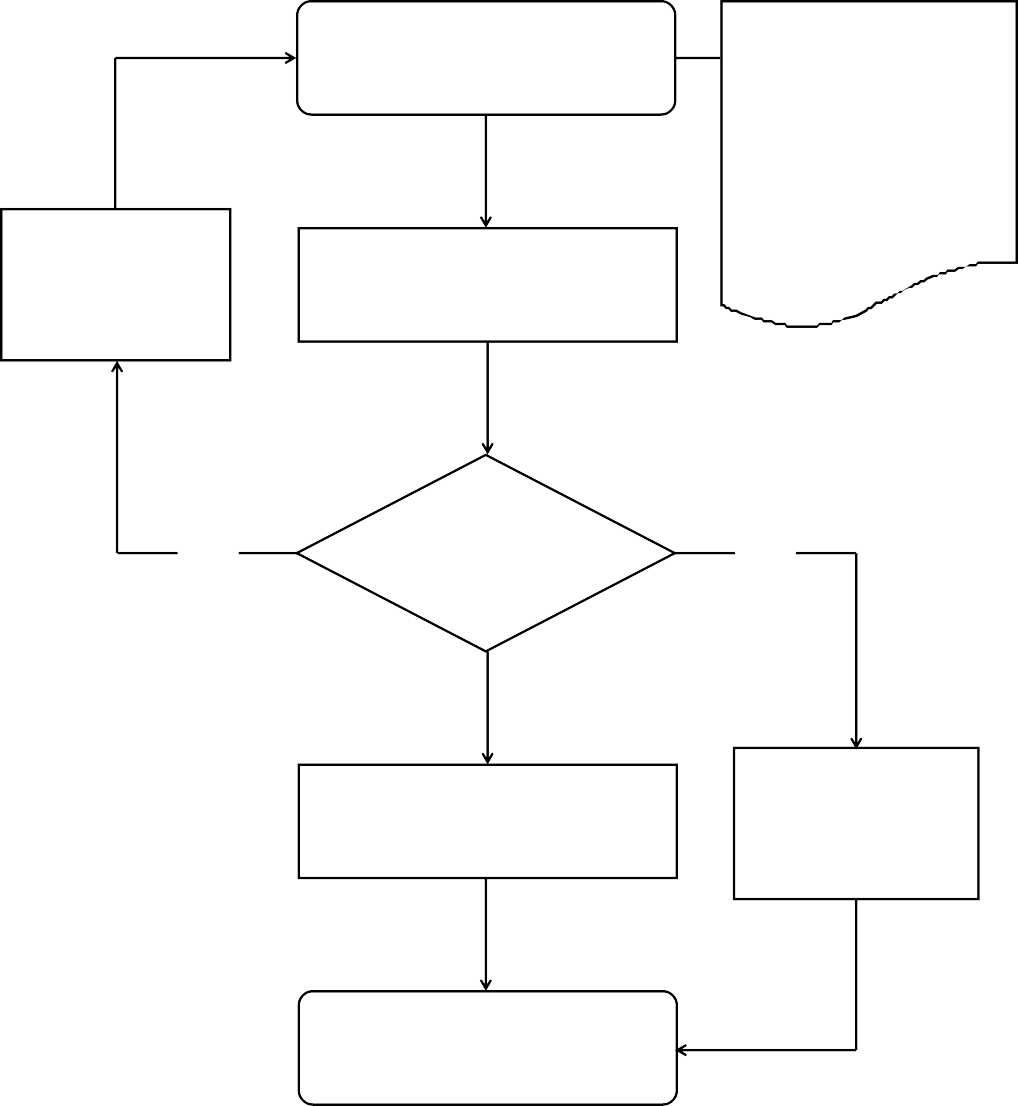 郴州市基本医疗保险门诊慢特病病种待遇认定申请表（参考样表 17）认定机构名称（盖章）：二、基本医疗保险参保人员享受“双通道”管理药品待遇认定（002036005002）（一）事项名称：基本医疗保险参保人员享受“双通道”管理药品待遇认定（二）受理单位：全市各级医疗保障经办机构（以下简称“医保经办机构”）。（三）服务对象：郴州市基本医疗保险参保人。（四）办理渠道：现场办理：市本级、各县（市、区）医保经办机构、医保经办机构委托的医疗机构、“双通道”管理药品服务定点零售药店。（五）办理流程：1.申请。申请人现场向医保经办机构或委托的定点医药机构进行申请。2.受理。医保经办机构工作人员或委托的定点医药机构工作人员受理申请人提交的申请材料，确认其是否属于受理范围、材料是否齐全。属于受理范围且材料齐全的当场受理，材料不全的一次性告知需补齐的材料并重新提交；不予受理的应告知理由。3.审核。医保经办机构组织人员对提交的材料进行审核。4.办结。将审核结果反馈至申请人或委托的定点医药机构。（六）办理材料：1.有效身份证件或社保卡复印件；2.《郴州市基本医疗保险“双通道”管理药品使用申请表》；3.合规病历资料。如：疾病证明书原件、 相关医疗文书[基因检测（必要时）、病理诊断、影像报告、生化检查、门诊病历、出院记录等]（加盖医院相关公章）。（七）办理时限：不超过 20 个工作日。（八）查询方式：1.现场查询：市本级、各县（市、区）医保经办机构（见附件2）；2.线上查询：市本级、各县（市、区）医保经办机构电话（见附件2）。（九）监督电话：市本级、各县（市、区）医保经办机构监督电话（见附件2）。（十）评价渠道：1.现场评价：服务对象通过政务服务大厅现场评价器进行评价；2.线上评价：服务对象通过手机短信进行评价；评价结果由省人民政府政务服务中心统一向社会公布。评价标准采用“非常满意”、“满意”、“基本满意”、“不满意”和“非常不满意”五个评价等级，后两个等级为差评。评价内容主要在实践的基础上，围绕具体政务服务事项管理、办事流程、服务规范、服务质量、监督管理等方面进行评价。基本医疗保险参保人员享受“双通道”管理药品待遇认定办理流程图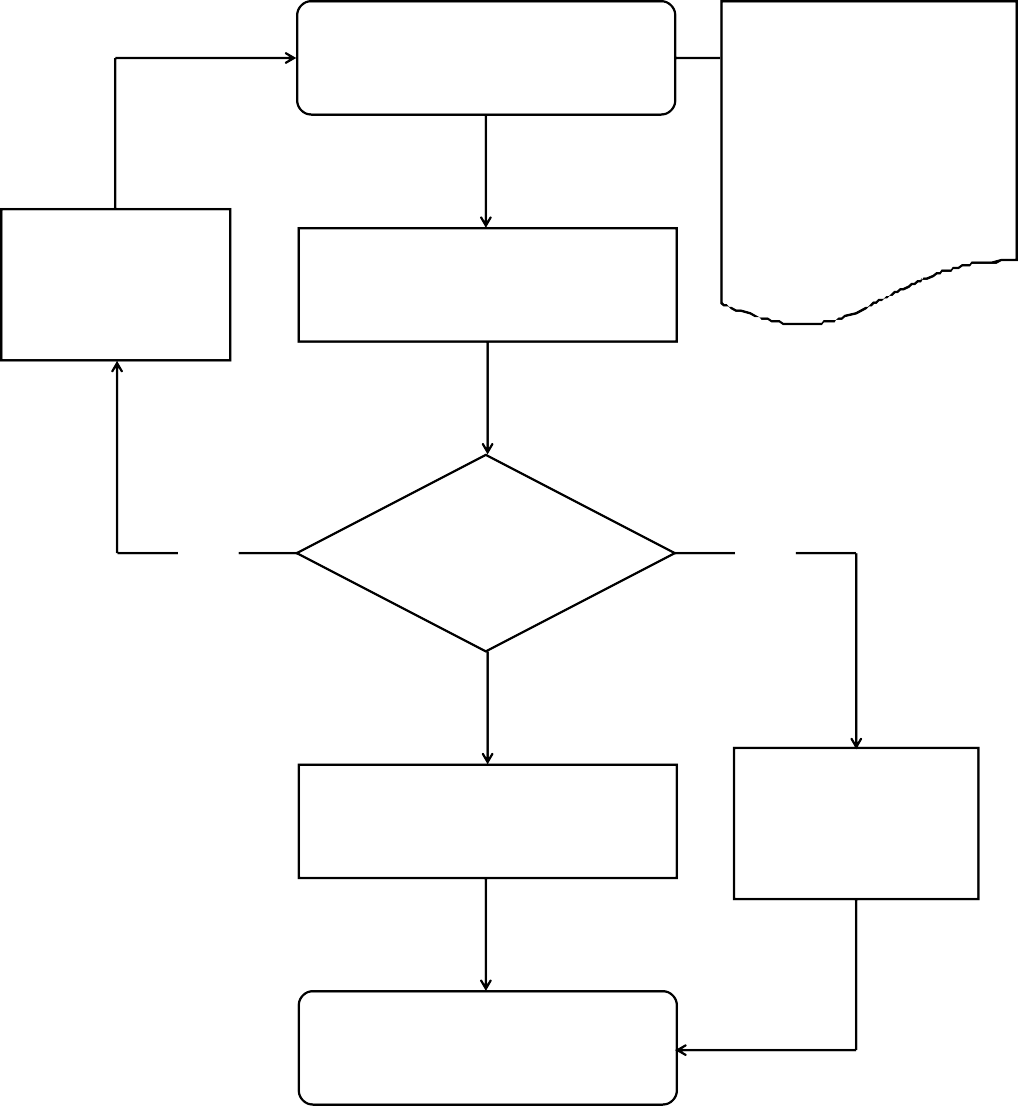 郴州市基本医疗保险“双通道”管理药品使用申请表（参考样表18）注：1. 本表一式二份，医保部门、参保患者各持一份；需提供的材料：身份证复印件、医保电子凭证或社会保障卡复印件、证明疾病及病情程度必需的相关医疗文书；申报人或委托人将本表及申报材料提交参保地医保部门。第六部分：基本医疗保险参保人员医疗费用手工（零星）报销（00203600600Y）一、门诊费用报销（002036006001）（一）事项名称：门诊费用报销（二）受理单位：全市各级医疗保障经办机构（以下简称“医保经办机构”）。（三）服务对象：异地非联网结算产生门诊（限特门、双通道、急诊抢救）医疗费用的参保人。（四）办理渠道：现场办理：市本级、各县（市、区）医保经办机构（见附件2）。（五）办理流程：1.申请。申请人现场向医保经办机构进行申报。2.受理。医保经办机构工作人员受理申请人提交的申请材料，确认其是否属于受理范围、材料是否齐全。属于受理范围且材料齐全的当场受理，材料不全的一次性告知需补齐的材料并重新提交；不予受理的应告知理由。3.审核。医保经办机构对提交的材料进行审核，计算报销待遇。4.拨付。对报销医疗费用进行财务拨付。5.办结。（六）办理材料：1.医保电子凭证或有效身份证件或社保卡；2.医药机构收费票据（原件或盖章电子发票）；3.门急诊费用清单（加盖医药机构印章）。备注：①“急诊抢救”限住院前或死亡前 72 小时的急诊抢救医疗费用；②需提供疾病诊断证明书，病重、病危告知书，急诊抢救记录，住院医保结算表或死亡证明复印件等资料，并加盖医疗机构业务印章。③地方需增加其他材料必须事前公示，并一次性告知。（七）办理时限：不超过7个工作日。（八）查询方式：现场查询、线上查询。（九）监督电话：市本级、各县（市、区）医保经办机构监督电话（见附件2）。（十）评价渠道：1.现场评价：服务对象通过政务服务大厅现场评价器进行评价；2.线上评价：服务对象通过手机短信进行评价；评价结果由省人民政府政务服务中心统一向社会公布。评价标准采用“非常满意”、“满意”、“基本满意”、“不满意”和“非常不满意”五个评价等级，后两个等级为差评。评价内容主要在实践的基础上，围绕具体政务服务事项管理、办事流程、服务规范、服务质量、监督管理等方面进行评价。门诊费用报销办理流程图二、住院费用报销（002036006002）（一）事项名称：住院费用报销（二）受理单位：全市各级医疗保障经办机构（以下简称“医保经办机构”）。（三）服务对象：异地非联网结算产生住院医疗费用的参保人。（四）办理渠道：现场办理：市本级、各县（市、区）医保经办机构（见附件2）。（五）办理流程：1.申请。申请人现场向医保经办机构进行申报。2.受理。医保经办机构工作人员受理申请人提交的申请材料，确认其是否属于受理范围、材料是否齐全。属于受理范围且材料齐全的当场受理，材料不全的一次性告知需补齐的材料并重新提交；不予受理的应告知理由。3.审核。医保经办机构对提交的材料进行审核，计算报销待遇。4.拨付。对报销医疗费用进行财务拨付。5.办结。（六）办理材料：1.医保电子凭证或有效身份证件或社保卡；2.医院收费票据（原件或盖章电子发票）；3.住院费用总清单（加盖医院印章）；4.出院记录（加盖医院印章）。备注：①地方需增加其他材料必须事前公示，并一次性告知；②意外伤害就医的应提供交警事故认定书、法院判决书、调解协议书等公检法部门出具的相关证明材料复印件，无相关证明材料的须提供《郴州市参保人员意外伤害审核表》或个人承诺书。（七）办理时限：不超过7个工作日。（八）查询方式：现场查询、线上查询（见附件2）。（九）监督电话：市本级、各县（市、区）医保经办机构监督电话（见附件2）。（十）评价渠道：1.现场评价：服务对象通过政务服务大厅现场评价器进行评价；2.线上评价：服务对象通过手机短信进行评价；评价结果由省人民政府政务服务中心统一向社会公布。评价标准采用“非常满意”、“满意”、“基本满意”、“不满意”和“非常不满意”五个评价等级，后两个等级为差评。评价内容主要在实践的基础上，围绕具体政务服务事项管理、办事流程、服务规范、服务质量、监督管理等方面进行评价。住院费用报销办理流程图第七部分：生育保险待遇核准支付（00203600700Y）一、产前检查费支付（002036007001）（一）事项名称：产前检查费支付（二）受理单位：全市各级医疗保障经办机构（以下简称“医保经办机构”）。（三）服务对象：基本医疗（生育）保险参保人。（四）办理渠道：现场办理：市本级、各县（市、区）医保经办机构（见附件2）。（五）办理流程：1.申请。申请人通过线上或现场向医保经办机构进行申报。2.受理。医保经办机构工作人员受理申请人提交的申请材料，确认其是否属于受理范围、材料是否齐全。属于受理范围且材料齐全的当场受理，材料不全的一次性告知需补齐的材料并重新提交；不予受理的应告知理由。3.审核。医保经办机构对提交的材料进行审核，计算待遇金额。4.拨付。对确认的待遇金额进行财务拨付。5.办结。（六）办理材料：医院收费票据（原件或盖章电子发票）（七）办理时限：不超过18个工作日。（八）查询方式：现场查询，线上查询(见附件2）。（九）监督电话：市本级、各县（市、区）医保经办机构监督电话（见附件2）。（十）评价渠道：1.现场评价：服务对象通过政务服务大厅现场评价器进行评价；2.线上评价：服务对象通过手机短信进行评价；评价结果由市人民政府政务服务中心统一向社会公布。评价标准采用“非常满意”、“满意”、“基本满意”、“不满意”和“非常不满意”五个评价等级，后两个等级为差评。评价内容主要在实践的基础上，围绕具体政务服务事项管理、办事流程、服务规范、服务质量、监督管理等方面进行评价。产前检查费支付办理流程图二、生育医疗费支付（002036007002）（一）事项名称：生育医疗费支付（二）受理单位：全市各级医疗保障经办机构（以下简称“医保经办机构”）。（三）服务对象：基本医疗（生育）保险参保人。（四）办理渠道：现场办理：市本级、各县（市、区）医保经办机构（见附件2）。（五）办理流程：1.申请。申请人通过线上或现场向医保经办机构进行申报。2.受理。医保经办机构工作人员受理申请人提交的申请材料，确认其是否属于受理范围、材料是否齐全。属于受理范围且材料齐全的当场受理，材料不全的一次性告知需补齐的材料并重新提交；不予受理的应告知理由。3.审核。医保经办机构对提交的材料进行审核，计算待遇金额。4.拨付。对确认的待遇金额进行财务拨付。5.办结。（六）办理材料：1.医院收费票据（原件或盖章电子发票）；2.费用总清单（加盖医院印章）；3.出生医学证明复印件（单位核对原件并盖章）；4.病历资料（加盖医院印章）：疾病诊断书。（七）办理时限：不超过18个工作日。（八）查询方式：现场查询、线上查询（见附件2）。（九）监督电话：市本级、各县（市、区）医保经办机构监督电话（见附件2）。（十）评价渠道：1.现场评价：服务对象通过政务服务大厅现场评价器进行评价；2.线上评价：服务对象通过手机短信进行评价；评价结果由市人民政府政务服务中心统一向社会公布。评价标准采用“非常满意”、“满意”、“基本满意”、“不满意”和“非常不满意”五个评价等级，后两个等级为差评。评价内容主要在实践的基础上，围绕具体政务服务事项管理、办事流程、服务规范、服务质量、监督管理等方面进行评价。生育医疗费支付办理流程图三、计划生育医疗费支付（002036007003）（一）事项名称：计划生育医疗费支付（二）受理单位：全市各级医疗保障经办机构（以下简称“医保经办机构”）。（三）服务对象：基本医疗（生育）保险参保人。（四）办理渠道：现场办理：市本级、各县（市、区）医保经办机构（见附件2）。（五）办理流程：1.申请。申请人通过线上或现场向医保经办机构进行申报。2.受理。医保经办机构工作人员受理申请人提交的申请材料，确认其是否属于受理范围、材料是否齐全。属于受理范围且材料齐全的当场受理，材料不全的一次性告知需补齐的材料并重新提交；不予受理的应告知理由。3.审核。医保经办机构对提交的材料进行审核，计算待遇金额。4.拨付。对确认的待遇金额进行财务拨付。5.办结。（六）办理材料：1.医院收费票据（原件或盖章电子发票）；2.费用总清单（加盖医院印章）；3.病历资料（加盖医院印章）：疾病诊断书。（七）办理时限：不超过18个工作日。（八）查询方式：现场查询、线上查询（见附件2）。（九）监督电话：市本级、各县（市、区）医保经办机构监督电话（见附件2）。（十）评价渠道：1.现场评价：服务对象通过政务服务大厅现场评价器进行评价；2.线上评价：服务对象通过手机短信进行评价；评价结果由市人民政府政务服务中心统一向社会公布。评价标准采用“非常满意”、“满意”、“基本满意”、“不满意”和“非常不满意”五个评价等级，后两个等级为差评。评价内容主要在实践的基础上，围绕具体政务服务事项管理、办事流程、服务规范、服务质量、监督管理等方面进行评价。计划生育医疗费支付办理流程图四、生育津贴支付（002036007004）（一）事项名称：生育津贴支付（二）受理单位：全市各级医疗保障经办机构（以下简称“医保经办机构”）。（三）服务对象：基本医疗（生育）保险参保人。（四）办理渠道：现场办理：市本级、各县（市、区）医保经办机构（见附件2）。（五）办理流程：1.申请。申请人通过线上或现场向医保经办机构进行申报。2.受理。医保经办机构工作人员受理申请人提交的申请材料，确认其是否属于受理范围、材料是否齐全。属于受理范围且材料齐全的当场受理，材料不全的一次性告知需补齐的材料并重新提交；不予受理的应告知理由。3.审核。医保经办机构对提交的材料进行审核，计算待遇金额。4.拨付。对确认的待遇金额进行财务拨付。5.办结。（六）办理材料：方式一（窗口办）：1.《郴州市生育津贴（一次性生育补助金）申领表》；2.出生医学证明复印件（单位核对原件并盖章）；3.难产医学证明或住院医疗费用医保结算单原件；4.终止妊娠的医学证明原件。方式二（窗口办）：符合郴州市生育津贴申请承诺制条件的可以直接提供《郴州市生育保险待遇申领承诺书》，不再需要提供相关纸质申报证明材料。方式三（医院办）：1.《生育保险待遇一窗受理单》原件；2.婴儿出生医学证明或婴儿死亡证（复印件）；3.住院医疗费用医保结算单(原件)；4.产科诊断证明。（七）办理时限：不超过18个工作日。（八）查询方式：现场查询、线上查询（见附件2）。（九）监督电话：市本级、各县（市、区）医保经办机构监督电话（见附件2）。（十）评价渠道：1.现场评价：服务对象通过政务服务大厅现场评价器进行评价；2.线上评价：服务对象通过手机短信进行评价；评价结果由市人民政府政务服务中心统一向社会公布。评价标准采用“非常满意”、“满意”、“基本满意”、“不满意”和“非常不满意”五个评价等级，后两个等级为差评。评价内容主要在实践的基础上，围绕具体政务服务事项管理、办事流程、服务规范、服务质量、监督管理等方面进行评价。生育津贴支付办理流程图郴州市生育津贴（一次性生育补助金）申领表（参考样表 19）申报单位：（盖章）注：1.正常生育提供（1）项材料，有难产的加（2）项材料；   2.终止妊娠提供（3）项材料；3.失业女职工填（1）、（4）项材料；4.男职工填（1）、（5）项材料；5.所有复印件需加盖单位公章。   生育保险待遇一窗受理申报单（参考样表20）（备注：此表为参保职工在生育定点医疗机构申领生育津贴时使用）     郴州市生育保险待遇申领承诺书（参考样表21）郴州市生育保险待遇申领承诺告知事项郴州市生育保险待遇申领相关承诺人：您现在正在办理生育保险待遇申领业务。根据相关规定，我中心现将有关承诺事项和政策告知如下：一、根据《湖南省人民政府关于修改<湖南省城镇职工生育保险办法>的决定》（湖南省人民政府令第294号）的第十五条规定，（1）本人的身份证；（2）出生医学证明或胎儿死亡证明；（3）是失业妇女的，提交经失业保险经办机构审核的失业证；（4）难产医学证明；（5）终止妊娠的医学证明。第一项：符合正常生育的，能够提供（1）、（2）项材料；第二项：符合难产的，能够提供（1）、（2）、（4）项材料；第三项：符合终止妊娠的，能够提供（1）、（5）项材料；第四项：符合失业女职工的，能够提供（1）、（2）、（3）项材料；第五项：男职工申领一次性生育补助金的，能够提供（1）、（2）项材料，并承诺配偶未参加生育保险。二、根据《湖南省人民政府关于修改<湖南省城镇职工生育保险办法>的决定》（湖南省人民政府令第294号）第十条规定，用人单位的女职工在职期间生育和终止妊娠，在规定产假时间内，由发放工资变更为享受生育津贴。三、不实承诺的法律责任：依据《湖南省人民政府关于修改<湖南省城镇职工生育保险办法>的决定》（湖南省人民政府令第294号）第十五条、第二十条规定，任何人不得提供虚假材料冒领或者多领生育津贴、一次性生育补助金。用人单位、协议医疗机构等单位或者参保人员，以欺诈、伪造证明材料或者其他手段骗取生育保险基金支出或者待遇的，由医疗保障行政部门责令退回，依照《中华人民共和国社会保险法》有关规定处骗取金额2倍以上5倍以下的罚款。医保经办机构依据相关规定，有权依法对承诺人承诺的相关事项进行核查，承诺人应予以配合。郴州市医疗保障事务中心    五、一次性生育补助金支付（002036007005）（一）事项名称：一次性生育补助金支付（二）受理单位：全市各级医疗保障经办机构（以下简称“医保经办机构”）。（三）服务对象：基本医疗（生育）保险参保人。（四）办理渠道：现场办理：市本级、各县（市、区）医保经办机构（见附件2）。（五）办理流程：1.申请。申请人通过线上或现场向医保经办机构进行申报。2.受理。医保经办机构工作人员受理申请人提交的申请材料，确认其是否属于受理范围、材料是否齐全。属于受理范围且材料齐全的当场受理，材料不全的一次性告知需补齐的材料并重新提交；不予受理的应告知理由。3.审核。医保经办机构对提交的材料进行审核，计算待遇金额。4.拨付。对确认的待遇金额进行财务拨付。5.办结。（六）办理材料：方式一：1.《郴州市生育津贴（一次性生育补助金）申领表》；2.出生医学证明复印件（单位核对原件并盖章）；3.医疗费用发票原件；4.失业女职工，由失业保险经办机构出具的就业创业证复印件。方式二：符合郴州市一次性生育补助金申请承诺制条件的可以直接提供《郴州市生育保险待遇申领承诺书》，不再需要提供相关纸质申报证明材料。（七）办理时限：不超过18个工作日。（八）查询方式：现场查询、线上查询（见附件2）。（九）监督电话：市本级、各县（市、区）医保经办机构监督电话（见附件2）。（十）评价渠道：1.现场评价：服务对象通过政务服务大厅现场评价器进行评价；2.线上评价：服务对象通过手机短信进行评价；评价结果由市人民政府政务服务中心统一向社会公布。评价标准采用“非常满意”、“满意”、“基本满意”、“不满意”和“非常不满意”五个评价等级，后两个等级为差评。评价内容主要在实践的基础上，围绕具体政务服务事项管理、办事流程、服务规范、服务质量、监督管理等方面进行评价。一次性生育补助金支付办理流程图郴州市生育津贴（一次性生育补助金）申领表（参考样表 22）申报单位：（盖章）注：1.正常生育提供（1）项材料，有难产的加（2）项材料；   2.终止妊娠提供（3）项材料；3.失业女职工填（1）、（4）项材料；4.男职工填（1）、（5）项材料；5.所有复印件需加盖单位公章。郴州市生育保险待遇申领承诺书（参考样表23）郴州市生育保险待遇申领承诺告知事项郴州市生育保险待遇申领相关承诺人：您现在正在办理生育保险待遇申领业务。根据相关规定，我中心现将有关承诺事项和政策告知如下：一、根据《湖南省人民政府关于修改<湖南省城镇职工生育保险办法>的决定》（湖南省人民政府令第294号）的第十五条规定，（1）本人的身份证；（2）出生医学证明或胎儿死亡证明；（3）是失业妇女的，提交经失业保险经办机构审核的失业证；（4）难产医学证明；（5）终止妊娠的医学证明。第一项：符合正常生育的，能够提供（1）、（2）项材料；第二项：符合难产的，能够提供（1）、（2）、（4）项材料；第三项：符合终止妊娠的，能够提供（1）、（5）项材料；第四项：符合失业女职工的，能够提供（1）、（2）、（3）项材料；第五项：男职工申领一次性生育补助金的，能够提供（1）、（2）项材料，并承诺配偶未参加生育保险。二、根据《湖南省人民政府关于修改<湖南省城镇职工生育保险办法>的决定》（湖南省人民政府令第294号）第十条规定，用人单位的女职工在职期间生育和终止妊娠，在规定产假时间内，由发放工资变更为享受生育津贴。三、不实承诺的法律责任：依据《湖南省人民政府关于修改<湖南省城镇职工生育保险办法>的决定》（湖南省人民政府令第294号）第十五条、第二十条规定，任何人不得提供虚假材料冒领或者多领生育津贴、一次性生育补助金。用人单位、协议医疗机构等单位或者参保人员，以欺诈、伪造证明材料或者其他手段骗取生育保险基金支出或者待遇的，由医疗保障行政部门责令退回，依照《中华人民共和国社会保险法》有关规定处骗取金额2倍以上5倍以下的罚款。医保经办机构依据相关规定，有权依法对承诺人承诺的相关事项进行核查，承诺人应予以配合。郴州市医疗保障事务中心第八部分：医疗救助对象待遇核准支付（00203600800Y）一、符合资助条件的救助对象参加城乡居民基本医疗保险个人缴费补贴（002036008001）（一）事项名称：符合资助条件的救助对象参加城乡居民基本医疗保险个人缴费补贴（二）受理单位：全市各级医疗保障经办机构（以下简称“医保经办机构”）（三）服务对象：符合资助条件的救助对象（以当年参保缴费资助文件规定为准）。（四）办理渠道：医保经办机构协助财政部门统一办理。（五）办理流程：通过与民政部门协调获取符合资助条件的救助对象身份信息，统一办理资助。（六）办理材料：1.特困人员、城乡最低生活保障对象需提供民政部门发放的有效凭证。2.有条件的地区可通过与相关部门联网实时推送特殊对象身份信息 。（七）办理时限：即时办结。（八）查询方式：1.现场查询：各县（市、区）医保经办机构（见附件2）；2.线上查询：各县（市、区）医保经办机构电话（见附件2）。（九）监督电话：各县（市、区）医保经办机构监督电话（见附件2）。（十）评价渠道：1.现场评价：服务对象通过政务服务大厅现场评价器进行评价；2.线上评价：服务对象通过手机短信进行评价；评价结果由省人民政府政务服务中心统一向社会公布。评价标准采用“非常满意”、“满意”、“基本满意”、“不满意”和“非常不满意”五个评价等级，后两个等级为差评。评价内容主要在实践的基础上，围绕具体政务服务事项管理、办事流程、服务规范、服务质量、监督管理等方面进行评价。符合资助条件的救助对象参加城乡居民基本医疗保险个人缴费补贴办理流程图二、医疗救助对象手工（零星）报销（002036008002）（一）事项名称：医疗救助对象手工（零星）报销（二）受理单位：全市各级医疗保障经办机构（以下简称“医保经办机构”）（三）服务对象：符合医疗救助报销的参保对象。（四）办理渠道：现场办理：市本级、各县（市、区）医保经办机构。（五）办理流程：1.申请。符合医疗救助报销的参保对象在户籍所在地乡镇人民政府、街道办事处提交资料，申请办理医疗救助的费用报销。2.受理。医保经办机构工作人员受理乡镇人民政府、街道办事处提交的申请材料，确认是否属于受理范围、材料是否齐全 属于受理范围且材料齐全的予以受理，材料不全的一次性告知需补齐的材料并重新提交；不予受理的应告知理由。3.审核。医保经办机构对提交的材料进行审核，审核通过的予以报销，审核不通过的将原因告知申请人。4.拨付。通过银行账户发放。5.办结。（六）办理材料：1.医保电子凭证或有效身份证件或社保卡；2.基本医保、大病保险报销后的结算单、定点医疗机构处方底方或定点药店购药发票；3.《郴州市医疗救助申请审批表》。（七）办理时限：不超过30个工作日。（八）查询方式：1.现场查询：市本级、各县（市、区）医保经办机构（见附件2）；2.线上查询：市本级、各县（市、区）医保经办机构电话（见附件2）。（九）监督电话：市本级、各县（市、区）医保经办机构监督电话（见附件2）。（十）评价渠道：1.现场评价：服务对象通过政务服务大厅现场评价器进行评价；2.线上评价：服务对象通过手机短信进行评价；评价结果由省人民政府政务服务中心统一向社会公布。评价标准采用“非常满意”、“满意”、“基本满意”、“不满意”和“非常不满意”五个评价等级，后两个等级为差评。评价内容主要在实践的基础上，围绕具体政务服务事项管理、办事流程、服务规范、服务质量、监督管理等方面进行评价。医疗救助对象手工（零星）报销办理流程图郴州市医疗救助申请审批表（参考样表24）备注：1.本表为三类救助对象和未进行“一站式”结算的一、二类救助对象填写。未进行“一站式”结算的一、二类救助对象填写此表不需经民政部门签署意见。2.申请救助需提供以下材料：⑴户口簿、身份证及复印件；⑵社会救助家庭经济状况核对授权资料；⑶医院诊断书及复印件；⑷医疗费用发票（加盖医药机构公章）、医保（大病保险）结算单（加盖经办机构公章）等材料。申请人为退役军人的需提供退役军人身份相关证明及复印件。3.初步意见：城乡居民由村（社区）委会出具，单位职工由所在单位出具。第九部分：医药机构申请定点协议管理（00203600900Y）一、医疗机构申请定点协议管理（002036009001）（一）事项名称：医疗机构申请定点协议管理（二）受理单位：全市各级医疗保障经办机构（以下简称“医保经办机构”）（三）服务对象：郴州市依法经主管部门批准取得执业资格的医疗机构。（四）办理渠道：现场办理：市本级、各县（市、区）医保经办机构。（五）办理流程：1.申请。郴州市依法经主管部门批准取得执业资格的医疗机构通过现场向医保经办机构提出定点申请。2.受理。医保经办机构工作人员受理申请人提交的申请材料，确认其是否属于受理范围、材料是否齐全。属于受理范围且材料齐全的当场受理，材料不全的一次性告知需补齐的材料并重新提交；不予受理的告知理由。3.考察评估。医保经办机构组织评估小组对医疗机构所申报的材料和信息进行现场考察核实，并对医疗机构的内部管理、信息化建设、医疗服务能力等情况是否符合医保管理要求进行检查、评估；或认可和当地医保部门签订的有效服务协议，不再组织现场评估。 4.结果公示。在“郴州医保”微信公众号将拟新增定点医疗机构向社会公示。5.签署协议。按照“公平、公正、公开”的原则与拟新增的定点医疗机构开展协商谈判，确定协议指标，签订定点服务协议。6.办结。开通联网结算业务。备注：办理环节根据国家两定机构协议管理办法和经办规程进行调整。（六）办理材料：1.《郴州市医疗机构申请定点协议管理申请表》（加盖申请单位公章）；2.医疗机构执业许可证或中医诊所备案证或军队医疗机构为民服务许可证照复印件（加盖申请单位公章）。3.医保政策对应的内部管理制度和财务制度文本、与医保有关的医疗机构信息系统情况、纳入定点后使用医疗保障基金的预测性分析报告。备注：办理材料根据国家两定机构协议管理办法和经办规程进行调整（七）办理时限：从审核资料合格到审批开通不超过 60天。备注：办理时限根据国家、省两定机构协议管理办法和经办规程进行调整。（八）查询方式：1.现场查询：市本级、各县（市、区）医保经办机构（见附件2）；2.线上查询：市本级、各县（市、区）医保经办机构电话（见附件2）。（九）监督电话：市本级、各县（市、区）医保经办机构监督电话（见附件2）。（十）评价渠道：1.现场评价：服务对象通过政务服务大厅现场评价器进行评价；2.线上评价：服务对象通过手机短信进行评价；评价结果由省人民政府政务服务中心统一向社会公布。评价标准采用“非常满意”、“满意”、“基本满意”、“不满意”和“非常不满意”五个评价等级，后两个等级为差评。评价内容主要在实践的基础上，围绕具体政务服务事项管理、办事流程、服务规范、服务质量、监督管理等方面进行评价。医疗机构申请定点协议管理办理流程图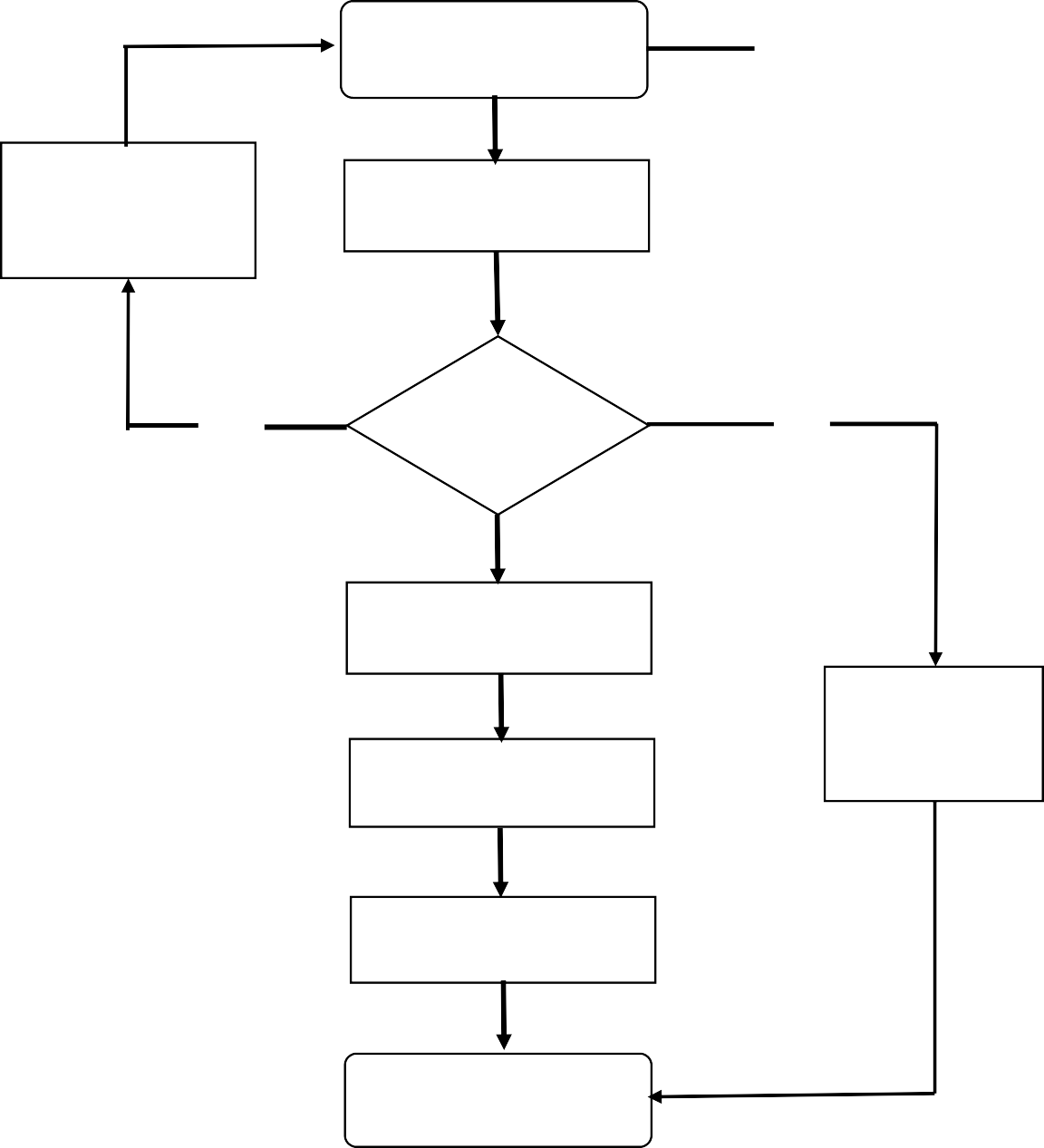 郴州市医疗机构申请定点协议管理申请表（参考样表25）填报说明：1.本表要求内容真实、清楚。2.“医保科（办）负责人”栏中的“医保科（办）”是指医疗机构内部成立的负责相关基本医疗保险服务的管理部门，各综合医院、专科医院均应设立此机构。3.“申请理由”栏填写是否符合申报条件和是否自愿申请协议管理。4.此表一式两份，医保经办机构和定点医疗机构各留存一份。二、零售药店申请定点协议管理（002036009002）（一）事项名称：零售药店申请定点协议管理（二）受理单位：全市各级医疗保障经办机构（以下简称“医保经办机构”）（三）服务对象：郴州市依法经主管部门批准取得执业资格的零售药店。（四）办理渠道：现场办理：市本级、各县（市、区）医保经办机构。（五）办理流程：1.申请。郴州市依法经主管部门批准取得执业资格的零售药店通过现场向医保经办机构提出定点申请。2.受理。医保经办机构工作人员受理申请人提交的申请材料，确认其是否属于受理范围、材料是否齐全。属于受理范围且材料齐全的当场受理，材料不全的一次性告知需补齐的材料并重新提交；不予受理的告知理由。3.考察评估。医保经办机构组织评估小组对零售药店所申报的材料和信息进行现场考察核实，并对零售药店的内部管理、信息化建设、医疗服务能力等情况是否符合医保管理要求进行检查、评估；或认可和当地医保部门签订的有效服务协议，不再组织现场评估。 4.结果公示。在“郴州医保”微信公众号将拟新增定点零售药店向社会公示。5.签署协议。按照“公平、公正、公开”的原则与拟新增的定点医疗机构开展协商谈判，确定协议指标，签订定点服务协议。6.办结。开通联网结算业务。备注：办理环节根据国家两定机构协议管理办法和经办规程进行调整。（六）办理材料：1.《郴州市医疗保障定点零售药店申请表》2.《药品经营许可证》和《营业执照》（正、副本）复印件、法定代表人身份证复印件3.与医疗保障政策对应的内部管理制度和财务制度文本、与医保有关的信息系统相关材料、纳入定点后使用医疗保障基金的预测性分析报告备注：办理材料根据国家、省两定机构协议管理办法和经办规程进行调整。（七）办理时限：从审核资料合格到审批开通不超过60天。备注：办理时限根据国家、省两定机构协议管理办法和经办规程进行调整。（八）查询方式：1.现场查询：市本级、各县（市、区）医保经办机构（见附件2）；2.线上查询：市本级、各县（市、区）医保经办机构电话（见附件2）。（九）监督电话：市本级、各县（市、区）医保经办机构监督电话（见附件2）。（十）评价渠道：1.现场评价：服务对象通过政务服务大厅现场评价器进行评价；2.线上评价：服务对象通过手机短信进行评价；评价结果由省人民政府政务服务中心统一向社会公布。评价标准采用“非常满意”、“满意”、“基本满意”、“不满意”和“非常不满意”五个评价等级，后两个等级为差评。评价内容主要在实践的基础上，围绕具体政务服务事项管理、办事流程、服务规范、服务质量、监督管理等方面进行评价。零售药店申请定点协议管理办理流程图郴州市零售药店申请定点协议管理申请表（参考样表26）备注：经营医疗保险药品种数按照国家药品目录中的药品种类为准，西药种类按通用名计算、中成药种类按目录中的类别计算。第十部分：定点医药机构费用结算（00203601000Y）一、基本医疗保险定点医疗机构费用结算（002036010001）（一）事项名称：基本医疗保险定点医疗机构费用结算（二）受理单位：全市各级医疗保障经办机构（以下简称“医保经办机构”）。（三）服务对象：与经办机构签订协议且产生了结算费用的基本医疗保险定点医疗机构。（四）办理渠道：现场办理：市本级、各县（市、区）医保经办机构（见附件2）。（五）办理流程：1.申请。医疗机构每月通过医疗保障信息平台与本机构HIS系统对账账平后，进行联网结算数据申报。2.受理。医保经办机构工作人员受理医药机构申报数据、申报资料，对账核对申报费用数据、申报资料无误的予以受理。对账核对申报费用数据、申报资料有误的不予受理。并告知不予受理的原因。3.审核结算。医保经办机构对受理的数据、资料进行审核，对审核通过的，生成结算数据。4.拨付。对确认的结算数据进行财务拨付。5.办结。（六）办理材料：1.医保系统中生成的基本医疗保险定点医疗机构费用结算申报表。2.首次办理或履行协议期间银行账户信息发生变更的医药机构，还需向提供银行账户资料（户名与签订协议单位名称一致的开户许可证复印件并加盖公章、备注医院编号和联系号码、变更申请）。（七）办理时限：不超过30个工作日。（八）查询方式：1.现场查询：市本级、各县（市、区）医保经办机构（见附件2）；2.线上查询：市本级、各县（市、区）医保经办机构电话（见附件2）。（九）监督电话：市本级、各县（市、区）医保经办机构监督电话（见附件2）。（十）评价渠道：1.现场评价：服务对象通过政务服务大厅现场评价器进行评价；2.线上评价：服务对象通过手机短信进行评价；评价结果由省人民政府政务服务中心统一向社会公布。评价标准采用“非常满意”、“满意”、“基本满意”、“不满意”和“非常不满意”五个评价等级，后两个等级为差评。评价内容主要在实践的基础上，围绕具体政务服务事项管理、办事流程、服务规范、服务质量、监督管理等方面进行评价。基本医疗保险定点医疗机构费用结算办理流程图二、基本医疗保险定点零售药店费用结算（002036010002）（一）事项名称：基本医疗保险定点零售药店费用结算（二）受理单位：全市各级医疗保障经办机构（以下简称“医保经办机构”）。（三）服务对象：与经办机构签订协议且产生了结算费用的基本医疗保险定点零售药店。（四）办理渠道：现场办理：市本级、各县（市、区）医保经办机构（见附件2）。（五）办理流程：1.申请。医疗机构每月通过医疗保障信息平台与本机构HIS系统对账账平后，进行联网结算数据申报。2.受理。医保经办机构工作人员受理医药机构申报数据、申报资料，对账核对申报费用数据、申报资料无误的予以受理。对账核对申报费用数据、申报资料有误的不予受理。并告知不予受理的原因。3.审核结算。医保经办机构对受理的数据、资料进行审核，对审核通过的，生成结算数据。4.拨付。对确认的结算数据进行财务拨付。5.办结。（六）办理材料：1.医保系统中生成的基本医疗保险定点医疗机构费用结算申报表。2.首次办理或履行协议期间银行账户信息发生变更的医药机构，还需向提供银行账户资料（户名与签订协议单位名称一致的开户许可证复印件并加盖公章、备注医院编号和联系号码、变更申请）。（七）办理时限：不超过30个工作日。（八）查询方式：1.现场查询：市本级、各县（市、区）医保经办机构（见附件2）；2.线上查询：市本级、各县（市、区）医保经办机构电话（见附件2）。（九）监督电话：市本级、各县（市、区）医保经办机构监督电话（见附件2）。（十）评价渠道：1.现场评价：服务对象通过政务服务大厅现场评价器进行评价；2.线上评价：服务对象通过手机短信进行评价；评价结果由省人民政府政务服务中心统一向社会公布。评价标准采用“非常满意”、“满意”、“基本满意”、“不满意”和“非常不满意”五个评价等级，后两个等级为差评。评价内容主要在实践的基础上，围绕具体政务服务事项管理、办事流程、服务规范、服务质量、监督管理等方面进行评价。基本医疗保险定点零售药店费用结算办理流程图个人承诺书（参考样式27）本人          （身份证件号码：                    ），办理               业务。因个人原因无法提供             证明，本人保证符合此业务办理条件，所述信息真实、准确、完整、有效，由此产生的一切法律责任均由本人承担。联系电话：通讯地址：   承诺人（签名、指印）：年     月     □新参保登记     □暂停登记     □注销登记    □拆分合并分立□新参保登记     □暂停登记     □注销登记    □拆分合并分立□新参保登记     □暂停登记     □注销登记    □拆分合并分立□新参保登记     □暂停登记     □注销登记    □拆分合并分立□新参保登记     □暂停登记     □注销登记    □拆分合并分立□新参保登记     □暂停登记     □注销登记    □拆分合并分立□新参保登记     □暂停登记     □注销登记    □拆分合并分立□新参保登记     □暂停登记     □注销登记    □拆分合并分立□新参保登记     □暂停登记     □注销登记    □拆分合并分立□新参保登记     □暂停登记     □注销登记    □拆分合并分立□新参保登记     □暂停登记     □注销登记    □拆分合并分立□新参保登记     □暂停登记     □注销登记    □拆分合并分立□新参保登记     □暂停登记     □注销登记    □拆分合并分立□新参保登记     □暂停登记     □注销登记    □拆分合并分立单位名称单位名称单位名称单位名称单位编码（新参保由医保部门填写）单位编码（新参保由医保部门填写）单位编码（新参保由医保部门填写）现统一社会信用代码现统一社会信用代码现统一社会信用代码现统一社会信用代码原统一社会信用代码原统一社会信用代码原统一社会信用代码通讯地址通讯地址通讯地址通讯地址上级主管部门上级主管部门上级主管部门单位性质单位性质单位性质单位性质隶属关系隶属关系隶属关系法定代表人法定代表人法定代表人姓  名姓  名姓  名联系电话联系电话法定代表人法定代表人法定代表人身份证件号    码身份证件号    码身份证件号    码开户银行开户银行开户银行户   名户   名银行帐号银行帐号银行帐号经办人员姓    名姓    名所在部门所在部门所在部门经办人员手机号码手机号码联系电话联系电话联系电话参保险种参保险种□职工基本医疗（生育）保险□补充医疗保险   □其他（ ）□职工基本医疗（生育）保险□补充医疗保险   □其他（ ）□职工基本医疗（生育）保险□补充医疗保险   □其他（ ）□职工基本医疗（生育）保险□补充医疗保险   □其他（ ）□职工基本医疗（生育）保险□补充医疗保险   □其他（ ）□职工基本医疗（生育）保险□补充医疗保险   □其他（ ）□职工基本医疗（生育）保险□补充医疗保险   □其他（ ）□职工基本医疗（生育）保险□补充医疗保险   □其他（ ）□职工基本医疗（生育）保险□补充医疗保险   □其他（ ）□职工基本医疗（生育）保险□补充医疗保险   □其他（ ）□职工基本医疗（生育）保险□补充医疗保险   □其他（ ）□职工基本医疗（生育）保险□补充医疗保险   □其他（ ）机关事业单位及社会团体填报以下信息机关事业单位及社会团体填报以下信息机关事业单位及社会团体填报以下信息机关事业单位及社会团体填报以下信息机关事业单位及社会团体填报以下信息机关事业单位及社会团体填报以下信息机关事业单位及社会团体填报以下信息机关事业单位及社会团体填报以下信息机关事业单位及社会团体填报以下信息机关事业单位及社会团体填报以下信息机关事业单位及社会团体填报以下信息机关事业单位及社会团体填报以下信息机关事业单位及社会团体填报以下信息机关事业单位及社会团体填报以下信息经费来源经费来源经费来源主管部门主管部门主管部门最新核编人数（含纪检、军转）最新核编人数（含纪检、军转）最新核编人数（含纪检、军转）最新核编人数（含纪检、军转）最新核编人数（含纪检、军转）最新核编人数（含纪检、军转）最新核编人数（含纪检、军转）最新核编人数（含纪检、军转）退休人数退休人数退休人数退休人数机关在编人数机关在编人数机关在编人数公务员人数公务员人数公务员人数后勤服务人数后勤服务人数后勤服务人数后勤服务人数参公在编人数参公在编人数参公在编人数事业在编人数事业在编人数事业在编人数事业在编人数事业在编人数单位声明单位声明单位声明本单位依法申请医疗保险登记，承诺填报信息真实、准确、完整，请予办理。单位（单位公章）                              年   月   日本单位依法申请医疗保险登记，承诺填报信息真实、准确、完整，请予办理。单位（单位公章）                              年   月   日本单位依法申请医疗保险登记，承诺填报信息真实、准确、完整，请予办理。单位（单位公章）                              年   月   日本单位依法申请医疗保险登记，承诺填报信息真实、准确、完整，请予办理。单位（单位公章）                              年   月   日本单位依法申请医疗保险登记，承诺填报信息真实、准确、完整，请予办理。单位（单位公章）                              年   月   日本单位依法申请医疗保险登记，承诺填报信息真实、准确、完整，请予办理。单位（单位公章）                              年   月   日本单位依法申请医疗保险登记，承诺填报信息真实、准确、完整，请予办理。单位（单位公章）                              年   月   日本单位依法申请医疗保险登记，承诺填报信息真实、准确、完整，请予办理。单位（单位公章）                              年   月   日本单位依法申请医疗保险登记，承诺填报信息真实、准确、完整，请予办理。单位（单位公章）                              年   月   日本单位依法申请医疗保险登记，承诺填报信息真实、准确、完整，请予办理。单位（单位公章）                              年   月   日本单位依法申请医疗保险登记，承诺填报信息真实、准确、完整，请予办理。单位（单位公章）                              年   月   日经办机构意见经办机构意见经办机构意见□经审核，申报单位不符合参保登记办理条件。经审核，同意申报单位办理以下社会保险登记：□职工基本医疗（生育）保险□补充医疗保险  □其他（                       ）经办人签字：    审核人签字：  经办机构（盖章）   年  月  日□经审核，申报单位不符合参保登记办理条件。经审核，同意申报单位办理以下社会保险登记：□职工基本医疗（生育）保险□补充医疗保险  □其他（                       ）经办人签字：    审核人签字：  经办机构（盖章）   年  月  日□经审核，申报单位不符合参保登记办理条件。经审核，同意申报单位办理以下社会保险登记：□职工基本医疗（生育）保险□补充医疗保险  □其他（                       ）经办人签字：    审核人签字：  经办机构（盖章）   年  月  日□经审核，申报单位不符合参保登记办理条件。经审核，同意申报单位办理以下社会保险登记：□职工基本医疗（生育）保险□补充医疗保险  □其他（                       ）经办人签字：    审核人签字：  经办机构（盖章）   年  月  日□经审核，申报单位不符合参保登记办理条件。经审核，同意申报单位办理以下社会保险登记：□职工基本医疗（生育）保险□补充医疗保险  □其他（                       ）经办人签字：    审核人签字：  经办机构（盖章）   年  月  日□经审核，申报单位不符合参保登记办理条件。经审核，同意申报单位办理以下社会保险登记：□职工基本医疗（生育）保险□补充医疗保险  □其他（                       ）经办人签字：    审核人签字：  经办机构（盖章）   年  月  日□经审核，申报单位不符合参保登记办理条件。经审核，同意申报单位办理以下社会保险登记：□职工基本医疗（生育）保险□补充医疗保险  □其他（                       ）经办人签字：    审核人签字：  经办机构（盖章）   年  月  日□经审核，申报单位不符合参保登记办理条件。经审核，同意申报单位办理以下社会保险登记：□职工基本医疗（生育）保险□补充医疗保险  □其他（                       ）经办人签字：    审核人签字：  经办机构（盖章）   年  月  日□经审核，申报单位不符合参保登记办理条件。经审核，同意申报单位办理以下社会保险登记：□职工基本医疗（生育）保险□补充医疗保险  □其他（                       ）经办人签字：    审核人签字：  经办机构（盖章）   年  月  日□经审核，申报单位不符合参保登记办理条件。经审核，同意申报单位办理以下社会保险登记：□职工基本医疗（生育）保险□补充医疗保险  □其他（                       ）经办人签字：    审核人签字：  经办机构（盖章）   年  月  日□经审核，申报单位不符合参保登记办理条件。经审核，同意申报单位办理以下社会保险登记：□职工基本医疗（生育）保险□补充医疗保险  □其他（                       ）经办人签字：    审核人签字：  经办机构（盖章）   年  月  日序号姓名身份证件类型身份证号码出生年月申报月工资（元）本次参保时间手机号码备注12我单位（本人）承诺:申报材料及填写内容真实有效，符合国家有关法律法规，如因虚假申报影响职工权益或违反国家有关法律法规，我单位(本人)承担一切后果和法律责任。（单位行政公章或灵活就业人员本人签名）：单位经办人签名：		                 单位经办人联系方式：                               	年  月  日我单位（本人）承诺:申报材料及填写内容真实有效，符合国家有关法律法规，如因虚假申报影响职工权益或违反国家有关法律法规，我单位(本人)承担一切后果和法律责任。（单位行政公章或灵活就业人员本人签名）：单位经办人签名：		                 单位经办人联系方式：                               	年  月  日我单位（本人）承诺:申报材料及填写内容真实有效，符合国家有关法律法规，如因虚假申报影响职工权益或违反国家有关法律法规，我单位(本人)承担一切后果和法律责任。（单位行政公章或灵活就业人员本人签名）：单位经办人签名：		                 单位经办人联系方式：                               	年  月  日我单位（本人）承诺:申报材料及填写内容真实有效，符合国家有关法律法规，如因虚假申报影响职工权益或违反国家有关法律法规，我单位(本人)承担一切后果和法律责任。（单位行政公章或灵活就业人员本人签名）：单位经办人签名：		                 单位经办人联系方式：                               	年  月  日我单位（本人）承诺:申报材料及填写内容真实有效，符合国家有关法律法规，如因虚假申报影响职工权益或违反国家有关法律法规，我单位(本人)承担一切后果和法律责任。（单位行政公章或灵活就业人员本人签名）：单位经办人签名：		                 单位经办人联系方式：                               	年  月  日我单位（本人）承诺:申报材料及填写内容真实有效，符合国家有关法律法规，如因虚假申报影响职工权益或违反国家有关法律法规，我单位(本人)承担一切后果和法律责任。（单位行政公章或灵活就业人员本人签名）：单位经办人签名：		                 单位经办人联系方式：                               	年  月  日我单位（本人）承诺:申报材料及填写内容真实有效，符合国家有关法律法规，如因虚假申报影响职工权益或违反国家有关法律法规，我单位(本人)承担一切后果和法律责任。（单位行政公章或灵活就业人员本人签名）：单位经办人签名：		                 单位经办人联系方式：                               	年  月  日我单位（本人）承诺:申报材料及填写内容真实有效，符合国家有关法律法规，如因虚假申报影响职工权益或违反国家有关法律法规，我单位(本人)承担一切后果和法律责任。（单位行政公章或灵活就业人员本人签名）：单位经办人签名：		                 单位经办人联系方式：                               	年  月  日我单位（本人）承诺:申报材料及填写内容真实有效，符合国家有关法律法规，如因虚假申报影响职工权益或违反国家有关法律法规，我单位(本人)承担一切后果和法律责任。（单位行政公章或灵活就业人员本人签名）：单位经办人签名：		                 单位经办人联系方式：                               	年  月  日序号姓名身份证件类型身份证号码出生年月人员类型异动类型停保时间手机号码备注12我单位（本人）承诺:申报材料及填写内容真实有效，符合国家有关法律法规，如因虚假申报影响职工权益或违反国家有关法律法规，我单位(本人)承担一切后果和法律责任。（单位行政公章或灵活就业人员本人签名）：单位经办人签名：		                                 单位经办人联系方式：                                    	年       月      日我单位（本人）承诺:申报材料及填写内容真实有效，符合国家有关法律法规，如因虚假申报影响职工权益或违反国家有关法律法规，我单位(本人)承担一切后果和法律责任。（单位行政公章或灵活就业人员本人签名）：单位经办人签名：		                                 单位经办人联系方式：                                    	年       月      日我单位（本人）承诺:申报材料及填写内容真实有效，符合国家有关法律法规，如因虚假申报影响职工权益或违反国家有关法律法规，我单位(本人)承担一切后果和法律责任。（单位行政公章或灵活就业人员本人签名）：单位经办人签名：		                                 单位经办人联系方式：                                    	年       月      日我单位（本人）承诺:申报材料及填写内容真实有效，符合国家有关法律法规，如因虚假申报影响职工权益或违反国家有关法律法规，我单位(本人)承担一切后果和法律责任。（单位行政公章或灵活就业人员本人签名）：单位经办人签名：		                                 单位经办人联系方式：                                    	年       月      日我单位（本人）承诺:申报材料及填写内容真实有效，符合国家有关法律法规，如因虚假申报影响职工权益或违反国家有关法律法规，我单位(本人)承担一切后果和法律责任。（单位行政公章或灵活就业人员本人签名）：单位经办人签名：		                                 单位经办人联系方式：                                    	年       月      日我单位（本人）承诺:申报材料及填写内容真实有效，符合国家有关法律法规，如因虚假申报影响职工权益或违反国家有关法律法规，我单位(本人)承担一切后果和法律责任。（单位行政公章或灵活就业人员本人签名）：单位经办人签名：		                                 单位经办人联系方式：                                    	年       月      日我单位（本人）承诺:申报材料及填写内容真实有效，符合国家有关法律法规，如因虚假申报影响职工权益或违反国家有关法律法规，我单位(本人)承担一切后果和法律责任。（单位行政公章或灵活就业人员本人签名）：单位经办人签名：		                                 单位经办人联系方式：                                    	年       月      日我单位（本人）承诺:申报材料及填写内容真实有效，符合国家有关法律法规，如因虚假申报影响职工权益或违反国家有关法律法规，我单位(本人)承担一切后果和法律责任。（单位行政公章或灵活就业人员本人签名）：单位经办人签名：		                                 单位经办人联系方式：                                    	年       月      日我单位（本人）承诺:申报材料及填写内容真实有效，符合国家有关法律法规，如因虚假申报影响职工权益或违反国家有关法律法规，我单位(本人)承担一切后果和法律责任。（单位行政公章或灵活就业人员本人签名）：单位经办人签名：		                                 单位经办人联系方式：                                    	年       月      日我单位（本人）承诺:申报材料及填写内容真实有效，符合国家有关法律法规，如因虚假申报影响职工权益或违反国家有关法律法规，我单位(本人)承担一切后果和法律责任。（单位行政公章或灵活就业人员本人签名）：单位经办人签名：		                                 单位经办人联系方式：                                    	年       月      日序号姓名性别身份证件类型身份证号码退休类型档案首次记载出生年月参加工作时间人员身份视同缴费年限（月数）实际缴费年限（月数）累计缴费年限（月数）退休待遇享受时间手机号码备注12我单位（本人）承诺:申报材料及填写内容真实有效，符合国家有关法律法规，如因虚假申报影响职工权益或违反国家有关法律法规，我单位(本人)承担一切后果和法律责任。（单位行政公章或灵活就业人员本人签名）：  单位经办人签名：		                               单位经办人联系方式：                               	年  月   日我单位（本人）承诺:申报材料及填写内容真实有效，符合国家有关法律法规，如因虚假申报影响职工权益或违反国家有关法律法规，我单位(本人)承担一切后果和法律责任。（单位行政公章或灵活就业人员本人签名）：  单位经办人签名：		                               单位经办人联系方式：                               	年  月   日我单位（本人）承诺:申报材料及填写内容真实有效，符合国家有关法律法规，如因虚假申报影响职工权益或违反国家有关法律法规，我单位(本人)承担一切后果和法律责任。（单位行政公章或灵活就业人员本人签名）：  单位经办人签名：		                               单位经办人联系方式：                               	年  月   日我单位（本人）承诺:申报材料及填写内容真实有效，符合国家有关法律法规，如因虚假申报影响职工权益或违反国家有关法律法规，我单位(本人)承担一切后果和法律责任。（单位行政公章或灵活就业人员本人签名）：  单位经办人签名：		                               单位经办人联系方式：                               	年  月   日我单位（本人）承诺:申报材料及填写内容真实有效，符合国家有关法律法规，如因虚假申报影响职工权益或违反国家有关法律法规，我单位(本人)承担一切后果和法律责任。（单位行政公章或灵活就业人员本人签名）：  单位经办人签名：		                               单位经办人联系方式：                               	年  月   日我单位（本人）承诺:申报材料及填写内容真实有效，符合国家有关法律法规，如因虚假申报影响职工权益或违反国家有关法律法规，我单位(本人)承担一切后果和法律责任。（单位行政公章或灵活就业人员本人签名）：  单位经办人签名：		                               单位经办人联系方式：                               	年  月   日我单位（本人）承诺:申报材料及填写内容真实有效，符合国家有关法律法规，如因虚假申报影响职工权益或违反国家有关法律法规，我单位(本人)承担一切后果和法律责任。（单位行政公章或灵活就业人员本人签名）：  单位经办人签名：		                               单位经办人联系方式：                               	年  月   日我单位（本人）承诺:申报材料及填写内容真实有效，符合国家有关法律法规，如因虚假申报影响职工权益或违反国家有关法律法规，我单位(本人)承担一切后果和法律责任。（单位行政公章或灵活就业人员本人签名）：  单位经办人签名：		                               单位经办人联系方式：                               	年  月   日我单位（本人）承诺:申报材料及填写内容真实有效，符合国家有关法律法规，如因虚假申报影响职工权益或违反国家有关法律法规，我单位(本人)承担一切后果和法律责任。（单位行政公章或灵活就业人员本人签名）：  单位经办人签名：		                               单位经办人联系方式：                               	年  月   日我单位（本人）承诺:申报材料及填写内容真实有效，符合国家有关法律法规，如因虚假申报影响职工权益或违反国家有关法律法规，我单位(本人)承担一切后果和法律责任。（单位行政公章或灵活就业人员本人签名）：  单位经办人签名：		                               单位经办人联系方式：                               	年  月   日我单位（本人）承诺:申报材料及填写内容真实有效，符合国家有关法律法规，如因虚假申报影响职工权益或违反国家有关法律法规，我单位(本人)承担一切后果和法律责任。（单位行政公章或灵活就业人员本人签名）：  单位经办人签名：		                               单位经办人联系方式：                               	年  月   日我单位（本人）承诺:申报材料及填写内容真实有效，符合国家有关法律法规，如因虚假申报影响职工权益或违反国家有关法律法规，我单位(本人)承担一切后果和法律责任。（单位行政公章或灵活就业人员本人签名）：  单位经办人签名：		                               单位经办人联系方式：                               	年  月   日我单位（本人）承诺:申报材料及填写内容真实有效，符合国家有关法律法规，如因虚假申报影响职工权益或违反国家有关法律法规，我单位(本人)承担一切后果和法律责任。（单位行政公章或灵活就业人员本人签名）：  单位经办人签名：		                               单位经办人联系方式：                               	年  月   日我单位（本人）承诺:申报材料及填写内容真实有效，符合国家有关法律法规，如因虚假申报影响职工权益或违反国家有关法律法规，我单位(本人)承担一切后果和法律责任。（单位行政公章或灵活就业人员本人签名）：  单位经办人签名：		                               单位经办人联系方式：                               	年  月   日我单位（本人）承诺:申报材料及填写内容真实有效，符合国家有关法律法规，如因虚假申报影响职工权益或违反国家有关法律法规，我单位(本人)承担一切后果和法律责任。（单位行政公章或灵活就业人员本人签名）：  单位经办人签名：		                               单位经办人联系方式：                               	年  月   日姓    名身份证件类型身份证件号码性   别□男□女出生日期年   月联系电话户籍所在地（居住证登记地）省      市 区县(市) 街道(乡镇)省      市 区县(市) 街道(乡镇)省      市 区县(市) 街道(乡镇)村（社区）通讯地址申请人身份□中小学及幼儿园儿童□大学生□农村居民  □城镇非从业居民     □其他：□中小学及幼儿园儿童□大学生□农村居民  □城镇非从业居民     □其他：□中小学及幼儿园儿童□大学生□农村居民  □城镇非从业居民     □其他：□中小学及幼儿园儿童□大学生□农村居民  □城镇非从业居民     □其他：□中小学及幼儿园儿童□大学生□农村居民  □城镇非从业居民     □其他：财政补助对象□低保  □特困供养人员   □重度残疾人  □孤儿  □低收入对象□其他：□低保  □特困供养人员   □重度残疾人  □孤儿  □低收入对象□其他：□低保  □特困供养人员   □重度残疾人  □孤儿  □低收入对象□其他：□低保  □特困供养人员   □重度残疾人  □孤儿  □低收入对象□其他：□低保  □特困供养人员   □重度残疾人  □孤儿  □低收入对象□其他：申请人或监护人以上信息填报真实，现申请参加城乡居民医保，并已了解城乡居民基本医疗保险费征收部门和缴费方式，以及每年规定的缴费时间。（签字）                          年   月   日以上信息填报真实，现申请参加城乡居民医保，并已了解城乡居民基本医疗保险费征收部门和缴费方式，以及每年规定的缴费时间。（签字）                          年   月   日以上信息填报真实，现申请参加城乡居民医保，并已了解城乡居民基本医疗保险费征收部门和缴费方式，以及每年规定的缴费时间。（签字）                          年   月   日以上信息填报真实，现申请参加城乡居民医保，并已了解城乡居民基本医疗保险费征收部门和缴费方式，以及每年规定的缴费时间。（签字）                          年   月   日以上信息填报真实，现申请参加城乡居民医保，并已了解城乡居民基本医疗保险费征收部门和缴费方式，以及每年规定的缴费时间。（签字）                          年   月   日收件审核□ 经审核，符合城乡居民医保参保规定。□ 经审核，不符合城乡居民医保参保规定。经办人:                                （受理单位盖章）                              年   月   日□ 经审核，符合城乡居民医保参保规定。□ 经审核，不符合城乡居民医保参保规定。经办人:                                （受理单位盖章）                              年   月   日□ 经审核，符合城乡居民医保参保规定。□ 经审核，不符合城乡居民医保参保规定。经办人:                                （受理单位盖章）                              年   月   日□ 经审核，符合城乡居民医保参保规定。□ 经审核，不符合城乡居民医保参保规定。经办人:                                （受理单位盖章）                              年   月   日□ 经审核，符合城乡居民医保参保规定。□ 经审核，不符合城乡居民医保参保规定。经办人:                                （受理单位盖章）                              年   月   日序号姓名性别户籍所在地参保身份身份证号码联系电话补助类别本年缴费实际缴费时间备注1XX市XX区（县）中小学儿童/大学生2345678910111213原登记事项：原登记事项：原登记事项：变更事项：变更事项：单位名称：单位名称：单位名称：单位名称：单位名称：住所（地址）：住所（地址）：住所（地址）：住所（地址）：住所（地址）：单位类型：单位类型：单位类型：单位类型：单位类型：法定代表人（负责人）姓名姓名法定代表人（负责人）身份证件号码身份证件号码法定代表人（负责人）联系电话联系电话缴费单位经办人姓名姓名缴费单位经办人联系电话联系电话开户银行账号账号开户银行开户行开户行其他备注经办机构审核意见经办人:			（受理单位盖章）                                                                年      月      日经办人:			（受理单位盖章）                                                                年      月      日经办人:			（受理单位盖章）                                                                年      月      日经办人:			（受理单位盖章）                                                                年      月      日序号身份证件号码身份证件号码姓名姓名变更项目变更项目变更前变更前变更后变更后签字备注123456单位经办人（签章）单位经办人（签章）单位意见（单位公章）单位意见（单位公章）经办机构意见经办机构意见序号身份证件号码姓名变更项目变更前变更后签字备注123456经办机构意见经办人: （受理单位盖章）年      月     日经办人: （受理单位盖章）年      月     日经办人: （受理单位盖章）年      月     日经办人: （受理单位盖章）年      月     日经办人: （受理单位盖章）年      月     日经办人: （受理单位盖章）年      月     日经办人: （受理单位盖章）年      月     日序号姓名性别出生年月日身份证件号码人员类别补缴工资（元/月）参保险种当前参保状态补缴开始年月补缴结束年月参保人手写签名备注12345678序号姓名身份证件类型身份证号码死亡时间停保时间扣回多划个人账户金额签字手机号码备注12我单位（本人）承诺:申报材料及填写内容真实有效，符合国家有关法律法规，如因虚假申报影响职工权益或违反国家有关法律法规，我单位(本人)承担一切后果和法律责任。（单位行政公章或灵活就业人员本人签名）：单位经办人签名：		                 单位经办人联系方式：                               	年      月      日我单位（本人）承诺:申报材料及填写内容真实有效，符合国家有关法律法规，如因虚假申报影响职工权益或违反国家有关法律法规，我单位(本人)承担一切后果和法律责任。（单位行政公章或灵活就业人员本人签名）：单位经办人签名：		                 单位经办人联系方式：                               	年      月      日我单位（本人）承诺:申报材料及填写内容真实有效，符合国家有关法律法规，如因虚假申报影响职工权益或违反国家有关法律法规，我单位(本人)承担一切后果和法律责任。（单位行政公章或灵活就业人员本人签名）：单位经办人签名：		                 单位经办人联系方式：                               	年      月      日我单位（本人）承诺:申报材料及填写内容真实有效，符合国家有关法律法规，如因虚假申报影响职工权益或违反国家有关法律法规，我单位(本人)承担一切后果和法律责任。（单位行政公章或灵活就业人员本人签名）：单位经办人签名：		                 单位经办人联系方式：                               	年      月      日我单位（本人）承诺:申报材料及填写内容真实有效，符合国家有关法律法规，如因虚假申报影响职工权益或违反国家有关法律法规，我单位(本人)承担一切后果和法律责任。（单位行政公章或灵活就业人员本人签名）：单位经办人签名：		                 单位经办人联系方式：                               	年      月      日我单位（本人）承诺:申报材料及填写内容真实有效，符合国家有关法律法规，如因虚假申报影响职工权益或违反国家有关法律法规，我单位(本人)承担一切后果和法律责任。（单位行政公章或灵活就业人员本人签名）：单位经办人签名：		                 单位经办人联系方式：                               	年      月      日我单位（本人）承诺:申报材料及填写内容真实有效，符合国家有关法律法规，如因虚假申报影响职工权益或违反国家有关法律法规，我单位(本人)承担一切后果和法律责任。（单位行政公章或灵活就业人员本人签名）：单位经办人签名：		                 单位经办人联系方式：                               	年      月      日我单位（本人）承诺:申报材料及填写内容真实有效，符合国家有关法律法规，如因虚假申报影响职工权益或违反国家有关法律法规，我单位(本人)承担一切后果和法律责任。（单位行政公章或灵活就业人员本人签名）：单位经办人签名：		                 单位经办人联系方式：                               	年      月      日我单位（本人）承诺:申报材料及填写内容真实有效，符合国家有关法律法规，如因虚假申报影响职工权益或违反国家有关法律法规，我单位(本人)承担一切后果和法律责任。（单位行政公章或灵活就业人员本人签名）：单位经办人签名：		                 单位经办人联系方式：                               	年      月      日我单位（本人）承诺:申报材料及填写内容真实有效，符合国家有关法律法规，如因虚假申报影响职工权益或违反国家有关法律法规，我单位(本人)承担一切后果和法律责任。（单位行政公章或灵活就业人员本人签名）：单位经办人签名：		                 单位经办人联系方式：                               	年      月      日序号姓名身份证件类型身份证件号码管理责任单位变更管理责任单位变更备注序号姓名身份证件类型身份证件号码变动原因当前医保管理责任单位备注12345参保人基本情况参保人基本情况参保人基本情况参保人基本情况参保人基本情况参保人基本情况姓名身份证件号码支取原因□死亡     □出国定居      □主动放弃     □其他□死亡     □出国定居      □主动放弃     □其他□死亡     □出国定居      □主动放弃     □其他□死亡     □出国定居      □主动放弃     □其他□死亡     □出国定居      □主动放弃     □其他工作单位账户号码开户行继承人（代表人）基本情况继承人（代表人）基本情况继承人（代表人）基本情况继承人（代表人）基本情况继承人（代表人）基本情况继承人（代表人）基本情况姓名与参保人关系与参保人关系身份证件号码联系电话常住地址工作单位账户号码开户行经协商，由指定的代表全部继承人办理支取业务，有关款项汇入其名下银行账户，分配事宜自行解决，由此产生的法律纠纷由代表人自行负责。签字：     年   月   日经协商，由指定的代表全部继承人办理支取业务，有关款项汇入其名下银行账户，分配事宜自行解决，由此产生的法律纠纷由代表人自行负责。签字：     年   月   日经协商，由指定的代表全部继承人办理支取业务，有关款项汇入其名下银行账户，分配事宜自行解决，由此产生的法律纠纷由代表人自行负责。签字：     年   月   日经协商，由指定的代表全部继承人办理支取业务，有关款项汇入其名下银行账户，分配事宜自行解决，由此产生的法律纠纷由代表人自行负责。签字：     年   月   日经协商，由指定的代表全部继承人办理支取业务，有关款项汇入其名下银行账户，分配事宜自行解决，由此产生的法律纠纷由代表人自行负责。签字：     年   月   日经协商，由指定的代表全部继承人办理支取业务，有关款项汇入其名下银行账户，分配事宜自行解决，由此产生的法律纠纷由代表人自行负责。签字：     年   月   日被委托人基本情况（如无被委托人，无需填写）被委托人基本情况（如无被委托人，无需填写）被委托人基本情况（如无被委托人，无需填写）被委托人基本情况（如无被委托人，无需填写）被委托人基本情况（如无被委托人，无需填写）被委托人基本情况（如无被委托人，无需填写）姓名身份证件号码联系电话备注基 本 信 息基 本 信 息基 本 信 息基 本 信 息基 本 信 息基 本 信 息基 本 信 息基 本 信 息基 本 信 息基 本 信 息参保人姓名姓名身份证件号码身份证件号码参保人户籍所在地户籍所在地户籍类型参 保 信 息参 保 信 息参 保 信 息参 保 信 息参 保 信 息参 保 信 息参 保 信 息参 保 信 息参 保 信 息参 保 信 息基本医疗保险类型 基本医疗保险类型 转出地转出地参保时间参保时间起：      年    月起：      年    月起：      年    月其中累计实际缴费月数其中累计实际缴费月数月月月参保时间参保时间止：      年    月止：      年    月止：      年    月其中累计实际缴费月数其中累计实际缴费月数月月月个人账户余额 个人账户余额 （大写）                  （小写）￥（大写）                  （小写）￥（大写）                  （小写）￥（大写）                  （小写）￥（大写）                  （小写）￥（大写）                  （小写）￥（大写）                  （小写）￥（大写）                  （小写）￥转 出 地 医 疗 保 险 经 办 机 构 信 息转 出 地 医 疗 保 险 经 办 机 构 信 息转 出 地 医 疗 保 险 经 办 机 构 信 息转 出 地 医 疗 保 险 经 办 机 构 信 息转 出 地 医 疗 保 险 经 办 机 构 信 息转 出 地 医 疗 保 险 经 办 机 构 信 息转 出 地 医 疗 保 险 经 办 机 构 信 息转 出 地 医 疗 保 险 经 办 机 构 信 息转 出 地 医 疗 保 险 经 办 机 构 信 息转 出 地 医 疗 保 险 经 办 机 构 信 息机构名称                            （盖章）                            （盖章）                            （盖章）                            （盖章）                            （盖章）                            （盖章）                            （盖章）                            （盖章）                            （盖章）地址行政区划代码邮政编码邮政编码联系人联系电话联系电话注 意 事 项：注 意 事 项：注 意 事 项：注 意 事 项：注 意 事 项：注 意 事 项：注 意 事 项：注 意 事 项：注 意 事 项：注 意 事 项：1．本凭证是根据国家有关规定制发，是参保的权益记录以及申请办理基本医疗保险关系转移接续的重要凭证，请妥善保存。1．本凭证是根据国家有关规定制发，是参保的权益记录以及申请办理基本医疗保险关系转移接续的重要凭证，请妥善保存。1．本凭证是根据国家有关规定制发，是参保的权益记录以及申请办理基本医疗保险关系转移接续的重要凭证，请妥善保存。1．本凭证是根据国家有关规定制发，是参保的权益记录以及申请办理基本医疗保险关系转移接续的重要凭证，请妥善保存。1．本凭证是根据国家有关规定制发，是参保的权益记录以及申请办理基本医疗保险关系转移接续的重要凭证，请妥善保存。1．本凭证是根据国家有关规定制发，是参保的权益记录以及申请办理基本医疗保险关系转移接续的重要凭证，请妥善保存。1．本凭证是根据国家有关规定制发，是参保的权益记录以及申请办理基本医疗保险关系转移接续的重要凭证，请妥善保存。1．本凭证是根据国家有关规定制发，是参保的权益记录以及申请办理基本医疗保险关系转移接续的重要凭证，请妥善保存。1．本凭证是根据国家有关规定制发，是参保的权益记录以及申请办理基本医疗保险关系转移接续的重要凭证，请妥善保存。1．本凭证是根据国家有关规定制发，是参保的权益记录以及申请办理基本医疗保险关系转移接续的重要凭证，请妥善保存。2．跨统筹地区流动就业人员，有接收单位的，将此凭证交由单位按照规定办理参保手续。2．跨统筹地区流动就业人员，有接收单位的，将此凭证交由单位按照规定办理参保手续。2．跨统筹地区流动就业人员，有接收单位的，将此凭证交由单位按照规定办理参保手续。2．跨统筹地区流动就业人员，有接收单位的，将此凭证交由单位按照规定办理参保手续。2．跨统筹地区流动就业人员，有接收单位的，将此凭证交由单位按照规定办理参保手续。2．跨统筹地区流动就业人员，有接收单位的，将此凭证交由单位按照规定办理参保手续。2．跨统筹地区流动就业人员，有接收单位的，将此凭证交由单位按照规定办理参保手续。2．跨统筹地区流动就业人员，有接收单位的，将此凭证交由单位按照规定办理参保手续。2．跨统筹地区流动就业人员，有接收单位的，将此凭证交由单位按照规定办理参保手续。2．跨统筹地区流动就业人员，有接收单位的，将此凭证交由单位按照规定办理参保手续。3．其他跨统筹地区流动就业人员，应携带此凭证及有效证件在3个月内到指定办理机构办理相关登记手续。3．其他跨统筹地区流动就业人员，应携带此凭证及有效证件在3个月内到指定办理机构办理相关登记手续。3．其他跨统筹地区流动就业人员，应携带此凭证及有效证件在3个月内到指定办理机构办理相关登记手续。3．其他跨统筹地区流动就业人员，应携带此凭证及有效证件在3个月内到指定办理机构办理相关登记手续。3．其他跨统筹地区流动就业人员，应携带此凭证及有效证件在3个月内到指定办理机构办理相关登记手续。3．其他跨统筹地区流动就业人员，应携带此凭证及有效证件在3个月内到指定办理机构办理相关登记手续。3．其他跨统筹地区流动就业人员，应携带此凭证及有效证件在3个月内到指定办理机构办理相关登记手续。3．其他跨统筹地区流动就业人员，应携带此凭证及有效证件在3个月内到指定办理机构办理相关登记手续。3．其他跨统筹地区流动就业人员，应携带此凭证及有效证件在3个月内到指定办理机构办理相关登记手续。3．其他跨统筹地区流动就业人员，应携带此凭证及有效证件在3个月内到指定办理机构办理相关登记手续。4．本凭证如不慎遗失，请与出具此凭证的医疗保障经办机构联系，申请补办。4．本凭证如不慎遗失，请与出具此凭证的医疗保障经办机构联系，申请补办。4．本凭证如不慎遗失，请与出具此凭证的医疗保障经办机构联系，申请补办。4．本凭证如不慎遗失，请与出具此凭证的医疗保障经办机构联系，申请补办。4．本凭证如不慎遗失，请与出具此凭证的医疗保障经办机构联系，申请补办。4．本凭证如不慎遗失，请与出具此凭证的医疗保障经办机构联系，申请补办。4．本凭证如不慎遗失，请与出具此凭证的医疗保障经办机构联系，申请补办。4．本凭证如不慎遗失，请与出具此凭证的医疗保障经办机构联系，申请补办。4．本凭证如不慎遗失，请与出具此凭证的医疗保障经办机构联系，申请补办。4．本凭证如不慎遗失，请与出具此凭证的医疗保障经办机构联系，申请补办。参保人员信息参保人员信息参保人员信息参保人员信息参保人员信息参保人员信息参保人员信息参保人员信息参保人员信息参保人员信息参保人员信息参保人员信息参保人员信息姓名性别年龄联系电话联系电话身份证件号码户籍类型户籍类型户籍类型□居民□居民□居民□居民□居民□居民身份证件号码户籍类型户籍类型户籍类型□农业      □非农业□农业      □非农业□农业      □非农业□农业      □非农业□农业      □非农业□农业      □非农业身份证件号码户籍类型户籍类型户籍类型□台港澳    □外籍□台港澳    □外籍□台港澳    □外籍□台港澳    □外籍□台港澳    □外籍□台港澳    □外籍是否需要转移个人账户是否需要转移个人账户□是                        □否□是                        □否□是                        □否□是                        □否□是                        □否□是                        □否□是                        □否□是                        □否□是                        □否□是                        □否□是                        □否现参加的基本医疗保险类型现参加的基本医疗保险类型□职工医保□城乡居民医保□其他（请说明）□职工医保□城乡居民医保□其他（请说明）□职工医保□城乡居民医保□其他（请说明）□职工医保□城乡居民医保□其他（请说明）□职工医保□城乡居民医保□其他（请说明）□职工医保□城乡居民医保□其他（请说明）□职工医保□城乡居民医保□其他（请说明）□职工医保□城乡居民医保□其他（请说明）□职工医保□城乡居民医保□其他（请说明）□职工医保□城乡居民医保□其他（请说明）□职工医保□城乡居民医保□其他（请说明）转入地医疗保障经办机构信息转入地医疗保障经办机构信息转入地医疗保障经办机构信息转入地医疗保障经办机构信息转入地医疗保障经办机构信息转入地医疗保障经办机构信息转入地医疗保障经办机构信息转入地医疗保障经办机构信息转入地医疗保障经办机构信息转入地医疗保障经办机构信息转入地医疗保障经办机构信息转入地医疗保障经办机构信息转入地医疗保障经办机构信息开户全称开户银行行号开户银行行号开户银行行号开户银行银行账号银行账号银行账号机构地址邮政编码邮政编码邮政编码行政区划代码行政区划代码序号时间自 年 月至 年 月基本医疗保险类型参保缴费月数小计统筹地区经办机构名称统筹地区经办机构行政区划代码备注序号1234561234...基本医疗保险个人账户实际转出资金基本医疗保险个人账户实际转出资金基本医疗保险个人账户实际转出资金大写小写￥姓名性别年龄□职工医保□城乡居民医保□职工医保□城乡居民医保身份证件号码联系电话照片选择定点医院申请人签名照片申报病种名称医保编码照片1、主要诊断：1、主要诊断：1、主要诊断：1、主要诊断：1、主要诊断：1、主要诊断：1、主要诊断：2、诊断依据：2、诊断依据：2、诊断依据：2、诊断依据：2、诊断依据：2、诊断依据：2、诊断依据：申报病种情况（符合诊断标准项目）3、治疗情况（用药方案）：医师签名：3、治疗情况（用药方案）：医师签名：3、治疗情况（用药方案）：医师签名：3、治疗情况（用药方案）：医师签名：3、治疗情况（用药方案）：医师签名：3、治疗情况（用药方案）：医师签名：3、治疗情况（用药方案）：医师签名：4、申请特门病种： 	合并症：4、申请特门病种： 	合并症：4、申请特门病种： 	合并症：4、申请特门病种： 	合并症：4、申请特门病种： 	合并症：4、申请特门病种： 	合并症：4、申请特门病种： 	合并症：5、以上资料已核实，真实有效。申报医药机构       	                                                                                                                        （盖章）       5、以上资料已核实，真实有效。申报医药机构       	                                                                                                                        （盖章）       5、以上资料已核实，真实有效。申报医药机构       	                                                                                                                        （盖章）       5、以上资料已核实，真实有效。申报医药机构       	                                                                                                                        （盖章）       5、以上资料已核实，真实有效。申报医药机构       	                                                                                                                        （盖章）       5、以上资料已核实，真实有效。申报医药机构       	                                                                                                                        （盖章）       5、以上资料已核实，真实有效。申报医药机构       	                                                                                                                        （盖章）       年   	月	日年   	月	日年   	月	日年   	月	日年   	月	日年   	月	日年   	月	日审批意见1、专家审批意见 						 初审专家 	复审专家 		年	月	日2、医保部门审批意见：	                                                                                                                                                                盖章：年	月	日1、专家审批意见 						 初审专家 	复审专家 		年	月	日2、医保部门审批意见：	                                                                                                                                                                盖章：年	月	日1、专家审批意见 						 初审专家 	复审专家 		年	月	日2、医保部门审批意见：	                                                                                                                                                                盖章：年	月	日1、专家审批意见 						 初审专家 	复审专家 		年	月	日2、医保部门审批意见：	                                                                                                                                                                盖章：年	月	日1、专家审批意见 						 初审专家 	复审专家 		年	月	日2、医保部门审批意见：	                                                                                                                                                                盖章：年	月	日1、专家审批意见 						 初审专家 	复审专家 		年	月	日2、医保部门审批意见：	                                                                                                                                                                盖章：年	月	日1、专家审批意见 						 初审专家 	复审专家 		年	月	日2、医保部门审批意见：	                                                                                                                                                                盖章：年	月	日备注姓    名性    别相片医保卡号年    龄相片身份证号联系电话相片人员类别职工医保□         城乡居民医保□职工医保□         城乡居民医保□职工医保□         城乡居民医保□职工医保□         城乡居民医保□相片参保属地工作单位就诊医疗机构协议药店申请人签字（患者本人）：申请人签字（患者本人）：申请人签字（患者本人）：申请人签字（患者本人）：申请人签字（患者本人）：申请人签字（患者本人）：以上内容由患者本人或监护人填写以上内容由患者本人或监护人填写以上内容由患者本人或监护人填写以上内容由患者本人或监护人填写以上内容由患者本人或监护人填写以上内容由患者本人或监护人填写疾病诊断申请时间（由责任医师确定）      年     月    日      年     月    日申请使用药品名称医疗机构申报信息申请依据：特药用法及疗程：责任医师签章：         医保科盖章：            年     月     日         医保科盖章：            年     月     日         医保科盖章：            年     月     日         医保科盖章：            年     月     日审核意见审核意见：审核专家签字：医保部门盖章：         年     月     日审核意见：审核专家签字：医保部门盖章：         年     月     日审核意见：审核专家签字：医保部门盖章：         年     月     日审核意见：审核专家签字：医保部门盖章：         年     月     日审核意见：审核专家签字：医保部门盖章：         年     月     日单位医保代码单位名称单位名称申领人姓名申领人身份证号码申领人身份证号码参保时间参保时间配偶姓名配偶 份证号码配偶 份证号码单位平均缴费工资单位平均缴费工资      元/月经办人姓名经办人身份证号码经办人身份证号码经办人联系电话经办人联系电话分娩或中止妊娠时间胎次或终止妊娠序次胎次或终止妊娠序次是否难产是否难产产假日期年   月   日年   月   日至年  月  日年  月  日法定产假天数法定产假天数申领生育津贴单位承诺：在职工法定产假期间，我单位已停发该职工工资，变更为领取生育津贴，生   育津贴低于工资的，由我单位补差。经办人： 	20   年  月  日申领生育津贴单位承诺：在职工法定产假期间，我单位已停发该职工工资，变更为领取生育津贴，生   育津贴低于工资的，由我单位补差。经办人： 	20   年  月  日申领生育津贴单位承诺：在职工法定产假期间，我单位已停发该职工工资，变更为领取生育津贴，生   育津贴低于工资的，由我单位补差。经办人： 	20   年  月  日申领生育津贴单位承诺：在职工法定产假期间，我单位已停发该职工工资，变更为领取生育津贴，生   育津贴低于工资的，由我单位补差。经办人： 	20   年  月  日申领生育津贴单位承诺：在职工法定产假期间，我单位已停发该职工工资，变更为领取生育津贴，生   育津贴低于工资的，由我单位补差。经办人： 	20   年  月  日申领生育津贴单位承诺：在职工法定产假期间，我单位已停发该职工工资，变更为领取生育津贴，生   育津贴低于工资的，由我单位补差。经办人： 	20   年  月  日申领生育津贴单位承诺：在职工法定产假期间，我单位已停发该职工工资，变更为领取生育津贴，生   育津贴低于工资的，由我单位补差。经办人： 	20   年  月  日申领生育津贴单位承诺：在职工法定产假期间，我单位已停发该职工工资，变更为领取生育津贴，生   育津贴低于工资的，由我单位补差。经办人： 	20   年  月  日申领生育津贴单位承诺：在职工法定产假期间，我单位已停发该职工工资，变更为领取生育津贴，生   育津贴低于工资的，由我单位补差。经办人： 	20   年  月  日申领一次性生育补助金承诺：本人生育医疗费用未在其它任何保险报销，发票原件仅用于申领一次性   生育补助金。承诺人： 	20   年  月  日申领一次性生育补助金承诺：本人生育医疗费用未在其它任何保险报销，发票原件仅用于申领一次性   生育补助金。承诺人： 	20   年  月  日申领一次性生育补助金承诺：本人生育医疗费用未在其它任何保险报销，发票原件仅用于申领一次性   生育补助金。承诺人： 	20   年  月  日申领一次性生育补助金承诺：本人生育医疗费用未在其它任何保险报销，发票原件仅用于申领一次性   生育补助金。承诺人： 	20   年  月  日申领一次性生育补助金承诺：本人生育医疗费用未在其它任何保险报销，发票原件仅用于申领一次性   生育补助金。承诺人： 	20   年  月  日申领一次性生育补助金承诺：本人生育医疗费用未在其它任何保险报销，发票原件仅用于申领一次性   生育补助金。承诺人： 	20   年  月  日申领一次性生育补助金承诺：本人生育医疗费用未在其它任何保险报销，发票原件仅用于申领一次性   生育补助金。承诺人： 	20   年  月  日申领一次性生育补助金承诺：本人生育医疗费用未在其它任何保险报销，发票原件仅用于申领一次性   生育补助金。承诺人： 	20   年  月  日申领一次性生育补助金承诺：本人生育医疗费用未在其它任何保险报销，发票原件仅用于申领一次性   生育补助金。承诺人： 	20   年  月  日相关材料审核相关材料审核相关材料审核相关材料审核相关材料审核相关材料审核相关材料审核相关材料审核相关材料审核材料名称材料名称材料名称材料名称材料名称审核结果审核结果经办机构经办人员审核签字月　　日（1）婴儿出生证（含多胎）或婴儿死亡证（复印件）（1）婴儿出生证（含多胎）或婴儿死亡证（复印件）（1）婴儿出生证（含多胎）或婴儿死亡证（复印件）（1）婴儿出生证（含多胎）或婴儿死亡证（复印件）（1）婴儿出生证（含多胎）或婴儿死亡证（复印件）经办机构经办人员审核签字月　　日（2）难产医学证明或住院医疗费用医保结算单（原件）（2）难产医学证明或住院医疗费用医保结算单（原件）（2）难产医学证明或住院医疗费用医保结算单（原件）（2）难产医学证明或住院医疗费用医保结算单（原件）（2）难产医学证明或住院医疗费用医保结算单（原件）经办机构待遇复核签字月　　日（3）终止妊娠的医学证明（原件）（3）终止妊娠的医学证明（原件）（3）终止妊娠的医学证明（原件）（3）终止妊娠的医学证明（原件）（3）终止妊娠的医学证明（原件）经办机构待遇复核签字月　　日（4）失业女职工，由失业保险经办机构出具的失业证（复印件）（4）失业女职工，由失业保险经办机构出具的失业证（复印件）（4）失业女职工，由失业保险经办机构出具的失业证（复印件）（4）失业女职工，由失业保险经办机构出具的失业证（复印件）（4）失业女职工，由失业保险经办机构出具的失业证（复印件）经办机构待遇复核签字月　　日（5）医院出据的费用发票（原件）（5）医院出据的费用发票（原件）（5）医院出据的费用发票（原件）（5）医院出据的费用发票（原件）（5）医院出据的费用发票（原件）备注单位性质□机关及全额拨款事业单位□企业、差额拨款、自收自支事业单位及其他□机关及全额拨款事业单位□企业、差额拨款、自收自支事业单位及其他□机关及全额拨款事业单位□企业、差额拨款、自收自支事业单位及其他单位医保代码、名称单位医保代码、名称申领人姓名申 领 人有效身份证件号码申 领 人有效身份证件号码参保时间参保时间配偶姓名配  偶有效身份证件号码配  偶有效身份证件号码受理窗口受理窗口经办人姓名经 办 人有效身份证件号码经 办 人有效身份证件号码经 办 人联系电话经 办 人联系电话分娩或中止妊娠时间胎次或终止妊娠序次胎次或终止妊娠序次是否难产是否难产产假日期年  月  日  至        年  月  日年  月  日  至        年  月  日年  月  日  至        年  月  日年  月  日  至        年  月  日年  月  日  至        年  月  日法定产假天数法定产假天数一窗申领单位承诺：在职工法定产假期间，我单位已停发该职工工资，待遇发放变更为领取生育津贴，生育津贴低于工资的，由我单位补差。经办人：                     20    年    月    日 一窗申领单位承诺：在职工法定产假期间，我单位已停发该职工工资，待遇发放变更为领取生育津贴，生育津贴低于工资的，由我单位补差。经办人：                     20    年    月    日 一窗申领单位承诺：在职工法定产假期间，我单位已停发该职工工资，待遇发放变更为领取生育津贴，生育津贴低于工资的，由我单位补差。经办人：                     20    年    月    日 一窗申领单位承诺：在职工法定产假期间，我单位已停发该职工工资，待遇发放变更为领取生育津贴，生育津贴低于工资的，由我单位补差。经办人：                     20    年    月    日 一窗申领单位承诺：在职工法定产假期间，我单位已停发该职工工资，待遇发放变更为领取生育津贴，生育津贴低于工资的，由我单位补差。经办人：                     20    年    月    日 一窗申领单位承诺：在职工法定产假期间，我单位已停发该职工工资，待遇发放变更为领取生育津贴，生育津贴低于工资的，由我单位补差。经办人：                     20    年    月    日 一窗申领单位承诺：在职工法定产假期间，我单位已停发该职工工资，待遇发放变更为领取生育津贴，生育津贴低于工资的，由我单位补差。经办人：                     20    年    月    日 一窗申领单位承诺：在职工法定产假期间，我单位已停发该职工工资，待遇发放变更为领取生育津贴，生育津贴低于工资的，由我单位补差。经办人：                     20    年    月    日 一窗申领单位承诺：在职工法定产假期间，我单位已停发该职工工资，待遇发放变更为领取生育津贴，生育津贴低于工资的，由我单位补差。经办人：                     20    年    月    日 一窗申领个人承诺：申请人承诺遵守国家和地方各项法律法规，知晓生育保险待遇一窗受理、承诺告知事项、医疗机构与医保部门关于出生医学证明等资料内部流转情况，以上填报信息真实有效，并对真实性负责，因申请人虚假填报信息产生的法律纠纷由申请人自行承担。 申请人：                     20    年    月    日 一窗申领个人承诺：申请人承诺遵守国家和地方各项法律法规，知晓生育保险待遇一窗受理、承诺告知事项、医疗机构与医保部门关于出生医学证明等资料内部流转情况，以上填报信息真实有效，并对真实性负责，因申请人虚假填报信息产生的法律纠纷由申请人自行承担。 申请人：                     20    年    月    日 一窗申领个人承诺：申请人承诺遵守国家和地方各项法律法规，知晓生育保险待遇一窗受理、承诺告知事项、医疗机构与医保部门关于出生医学证明等资料内部流转情况，以上填报信息真实有效，并对真实性负责，因申请人虚假填报信息产生的法律纠纷由申请人自行承担。 申请人：                     20    年    月    日 一窗申领个人承诺：申请人承诺遵守国家和地方各项法律法规，知晓生育保险待遇一窗受理、承诺告知事项、医疗机构与医保部门关于出生医学证明等资料内部流转情况，以上填报信息真实有效，并对真实性负责，因申请人虚假填报信息产生的法律纠纷由申请人自行承担。 申请人：                     20    年    月    日 一窗申领个人承诺：申请人承诺遵守国家和地方各项法律法规，知晓生育保险待遇一窗受理、承诺告知事项、医疗机构与医保部门关于出生医学证明等资料内部流转情况，以上填报信息真实有效，并对真实性负责，因申请人虚假填报信息产生的法律纠纷由申请人自行承担。 申请人：                     20    年    月    日 一窗申领个人承诺：申请人承诺遵守国家和地方各项法律法规，知晓生育保险待遇一窗受理、承诺告知事项、医疗机构与医保部门关于出生医学证明等资料内部流转情况，以上填报信息真实有效，并对真实性负责，因申请人虚假填报信息产生的法律纠纷由申请人自行承担。 申请人：                     20    年    月    日 一窗申领个人承诺：申请人承诺遵守国家和地方各项法律法规，知晓生育保险待遇一窗受理、承诺告知事项、医疗机构与医保部门关于出生医学证明等资料内部流转情况，以上填报信息真实有效，并对真实性负责，因申请人虚假填报信息产生的法律纠纷由申请人自行承担。 申请人：                     20    年    月    日 一窗申领个人承诺：申请人承诺遵守国家和地方各项法律法规，知晓生育保险待遇一窗受理、承诺告知事项、医疗机构与医保部门关于出生医学证明等资料内部流转情况，以上填报信息真实有效，并对真实性负责，因申请人虚假填报信息产生的法律纠纷由申请人自行承担。 申请人：                     20    年    月    日 一窗申领个人承诺：申请人承诺遵守国家和地方各项法律法规，知晓生育保险待遇一窗受理、承诺告知事项、医疗机构与医保部门关于出生医学证明等资料内部流转情况，以上填报信息真实有效，并对真实性负责，因申请人虚假填报信息产生的法律纠纷由申请人自行承担。 申请人：                     20    年    月    日 相关材料审核相关材料审核相关材料审核相关材料审核相关材料审核相关材料审核相关材料审核相关材料审核相关材料审核材料名称材料名称材料名称提供方提供方经办机构经办人员审核签字经办机构经办人员审核签字单位月平均工资：产假天数：生育津贴：生育医疗费：合  计：审核人：复核人：审查时间：单位月平均工资：产假天数：生育津贴：生育医疗费：合  计：审核人：复核人：审查时间：（1）婴儿出生医学证明或婴儿死亡证（复印件）（1）婴儿出生医学证明或婴儿死亡证（复印件）（1）婴儿出生医学证明或婴儿死亡证（复印件）医疗机构医疗机构经办机构经办人员审核签字经办机构经办人员审核签字单位月平均工资：产假天数：生育津贴：生育医疗费：合  计：审核人：复核人：审查时间：单位月平均工资：产假天数：生育津贴：生育医疗费：合  计：审核人：复核人：审查时间：（2）住院医疗费用医保结算单(原件)（2）住院医疗费用医保结算单(原件)（2）住院医疗费用医保结算单(原件)医疗机构医疗机构经办机构经办人员审核签字经办机构经办人员审核签字单位月平均工资：产假天数：生育津贴：生育医疗费：合  计：审核人：复核人：审查时间：单位月平均工资：产假天数：生育津贴：生育医疗费：合  计：审核人：复核人：审查时间：（3）产科诊断证明（3）产科诊断证明（3）产科诊断证明医疗机构医疗机构经办机构经办人员审核签字经办机构经办人员审核签字单位月平均工资：产假天数：生育津贴：生育医疗费：合  计：审核人：复核人：审查时间：单位月平均工资：产假天数：生育津贴：生育医疗费：合  计：审核人：复核人：审查时间：单位医保代码单位名称申领人姓名申领人身份证号码申领人联系电话配偶姓名配偶身份证号码发票号码经办人姓名经办人身份证号码经办人联系电话分娩或中止妊娠时间胎次或终止妊娠序次是否难产生育服务证号生育证发证时间生育证发证部门妊娠周数出生医学证明编号此次生育胎儿数法定产假日期  年 　  月   　日  至  　   年 　  月　   日  年 　  月   　日  至  　   年 　  月　   日  年 　  月   　日  至  　   年 　  月　   日法定产假天数申领人承诺：我已阅读《郴州市生育保险待遇申领承诺告知事项》，详尽知晓有关市本级生育保险待遇申领告知承诺事项和法律责任的内容。在此，我承诺：本人符合生育保险待遇申领办理第     项的情况，承诺文书中填写的信息真实、准确 ，所需证件（资料）均为本次生育合法取得，符合法定生育条件。若申领一次性生育补助金的，本人承诺生育医疗费用未在其它任何保险报销，发票原件仅用于申领一次性生育补助金。如有不实承诺，本人愿承担相应法律责任和带来的不良后果。 　　　申领人（承诺人）：                              承诺日期：申领人承诺：我已阅读《郴州市生育保险待遇申领承诺告知事项》，详尽知晓有关市本级生育保险待遇申领告知承诺事项和法律责任的内容。在此，我承诺：本人符合生育保险待遇申领办理第     项的情况，承诺文书中填写的信息真实、准确 ，所需证件（资料）均为本次生育合法取得，符合法定生育条件。若申领一次性生育补助金的，本人承诺生育医疗费用未在其它任何保险报销，发票原件仅用于申领一次性生育补助金。如有不实承诺，本人愿承担相应法律责任和带来的不良后果。 　　　申领人（承诺人）：                              承诺日期：申领人承诺：我已阅读《郴州市生育保险待遇申领承诺告知事项》，详尽知晓有关市本级生育保险待遇申领告知承诺事项和法律责任的内容。在此，我承诺：本人符合生育保险待遇申领办理第     项的情况，承诺文书中填写的信息真实、准确 ，所需证件（资料）均为本次生育合法取得，符合法定生育条件。若申领一次性生育补助金的，本人承诺生育医疗费用未在其它任何保险报销，发票原件仅用于申领一次性生育补助金。如有不实承诺，本人愿承担相应法律责任和带来的不良后果。 　　　申领人（承诺人）：                              承诺日期：申领人承诺：我已阅读《郴州市生育保险待遇申领承诺告知事项》，详尽知晓有关市本级生育保险待遇申领告知承诺事项和法律责任的内容。在此，我承诺：本人符合生育保险待遇申领办理第     项的情况，承诺文书中填写的信息真实、准确 ，所需证件（资料）均为本次生育合法取得，符合法定生育条件。若申领一次性生育补助金的，本人承诺生育医疗费用未在其它任何保险报销，发票原件仅用于申领一次性生育补助金。如有不实承诺，本人愿承担相应法律责任和带来的不良后果。 　　　申领人（承诺人）：                              承诺日期：申领人承诺：我已阅读《郴州市生育保险待遇申领承诺告知事项》，详尽知晓有关市本级生育保险待遇申领告知承诺事项和法律责任的内容。在此，我承诺：本人符合生育保险待遇申领办理第     项的情况，承诺文书中填写的信息真实、准确 ，所需证件（资料）均为本次生育合法取得，符合法定生育条件。若申领一次性生育补助金的，本人承诺生育医疗费用未在其它任何保险报销，发票原件仅用于申领一次性生育补助金。如有不实承诺，本人愿承担相应法律责任和带来的不良后果。 　　　申领人（承诺人）：                              承诺日期：申领人承诺：我已阅读《郴州市生育保险待遇申领承诺告知事项》，详尽知晓有关市本级生育保险待遇申领告知承诺事项和法律责任的内容。在此，我承诺：本人符合生育保险待遇申领办理第     项的情况，承诺文书中填写的信息真实、准确 ，所需证件（资料）均为本次生育合法取得，符合法定生育条件。若申领一次性生育补助金的，本人承诺生育医疗费用未在其它任何保险报销，发票原件仅用于申领一次性生育补助金。如有不实承诺，本人愿承担相应法律责任和带来的不良后果。 　　　申领人（承诺人）：                              承诺日期：参保单位承诺：我单位已阅读《郴州市生育保险待遇申领承诺告知事项》，详尽知晓有关市本级生育保险待遇申领告知承诺事项和法律责任的内容。在职工法定产假期间，我单位已停发该职工        同志工资，变更为领取生育津贴，如生育津贴低于职工本人工资的，由我单位补差。如有不实承诺，本单位愿承担相应法律责任和带来的不良后果。　　　　经办人（签名）：            　 申领单位（盖章）   　　　　　承诺日期：参保单位承诺：我单位已阅读《郴州市生育保险待遇申领承诺告知事项》，详尽知晓有关市本级生育保险待遇申领告知承诺事项和法律责任的内容。在职工法定产假期间，我单位已停发该职工        同志工资，变更为领取生育津贴，如生育津贴低于职工本人工资的，由我单位补差。如有不实承诺，本单位愿承担相应法律责任和带来的不良后果。　　　　经办人（签名）：            　 申领单位（盖章）   　　　　　承诺日期：参保单位承诺：我单位已阅读《郴州市生育保险待遇申领承诺告知事项》，详尽知晓有关市本级生育保险待遇申领告知承诺事项和法律责任的内容。在职工法定产假期间，我单位已停发该职工        同志工资，变更为领取生育津贴，如生育津贴低于职工本人工资的，由我单位补差。如有不实承诺，本单位愿承担相应法律责任和带来的不良后果。　　　　经办人（签名）：            　 申领单位（盖章）   　　　　　承诺日期：参保单位承诺：我单位已阅读《郴州市生育保险待遇申领承诺告知事项》，详尽知晓有关市本级生育保险待遇申领告知承诺事项和法律责任的内容。在职工法定产假期间，我单位已停发该职工        同志工资，变更为领取生育津贴，如生育津贴低于职工本人工资的，由我单位补差。如有不实承诺，本单位愿承担相应法律责任和带来的不良后果。　　　　经办人（签名）：            　 申领单位（盖章）   　　　　　承诺日期：参保单位承诺：我单位已阅读《郴州市生育保险待遇申领承诺告知事项》，详尽知晓有关市本级生育保险待遇申领告知承诺事项和法律责任的内容。在职工法定产假期间，我单位已停发该职工        同志工资，变更为领取生育津贴，如生育津贴低于职工本人工资的，由我单位补差。如有不实承诺，本单位愿承担相应法律责任和带来的不良后果。　　　　经办人（签名）：            　 申领单位（盖章）   　　　　　承诺日期：参保单位承诺：我单位已阅读《郴州市生育保险待遇申领承诺告知事项》，详尽知晓有关市本级生育保险待遇申领告知承诺事项和法律责任的内容。在职工法定产假期间，我单位已停发该职工        同志工资，变更为领取生育津贴，如生育津贴低于职工本人工资的，由我单位补差。如有不实承诺，本单位愿承担相应法律责任和带来的不良后果。　　　　经办人（签名）：            　 申领单位（盖章）   　　　　　承诺日期：单位医保代码单位名称单位名称申领人姓名申领人身份证号码申领人身份证号码参保时间参保时间配偶姓名配偶 份证号码配偶 份证号码单位平均缴费工资单位平均缴费工资      元/月经办人姓名经办人身份证号码经办人身份证号码经办人联系电话经办人联系电话分娩或中止妊娠时间胎次或终止妊娠序次胎次或终止妊娠序次是否难产是否难产产假日期年     月   日年     月   日至年   月     日年   月     日法定产假天数法定产假天数申领生育津贴单位承诺：在职工法定产假期间，我单位已停发该职工工资，变更为领取生育津贴，生   育津贴低于工资的，由我单位补差。经办人： 	20	年	月	日申领生育津贴单位承诺：在职工法定产假期间，我单位已停发该职工工资，变更为领取生育津贴，生   育津贴低于工资的，由我单位补差。经办人： 	20	年	月	日申领生育津贴单位承诺：在职工法定产假期间，我单位已停发该职工工资，变更为领取生育津贴，生   育津贴低于工资的，由我单位补差。经办人： 	20	年	月	日申领生育津贴单位承诺：在职工法定产假期间，我单位已停发该职工工资，变更为领取生育津贴，生   育津贴低于工资的，由我单位补差。经办人： 	20	年	月	日申领生育津贴单位承诺：在职工法定产假期间，我单位已停发该职工工资，变更为领取生育津贴，生   育津贴低于工资的，由我单位补差。经办人： 	20	年	月	日申领生育津贴单位承诺：在职工法定产假期间，我单位已停发该职工工资，变更为领取生育津贴，生   育津贴低于工资的，由我单位补差。经办人： 	20	年	月	日申领生育津贴单位承诺：在职工法定产假期间，我单位已停发该职工工资，变更为领取生育津贴，生   育津贴低于工资的，由我单位补差。经办人： 	20	年	月	日申领生育津贴单位承诺：在职工法定产假期间，我单位已停发该职工工资，变更为领取生育津贴，生   育津贴低于工资的，由我单位补差。经办人： 	20	年	月	日申领生育津贴单位承诺：在职工法定产假期间，我单位已停发该职工工资，变更为领取生育津贴，生   育津贴低于工资的，由我单位补差。经办人： 	20	年	月	日申领一次性生育补助金承诺：本人生育医疗费用未在其它任何保险报销，发票原件仅用于申领一次性   生育补助金。承诺人： 	20	年	月	日申领一次性生育补助金承诺：本人生育医疗费用未在其它任何保险报销，发票原件仅用于申领一次性   生育补助金。承诺人： 	20	年	月	日申领一次性生育补助金承诺：本人生育医疗费用未在其它任何保险报销，发票原件仅用于申领一次性   生育补助金。承诺人： 	20	年	月	日申领一次性生育补助金承诺：本人生育医疗费用未在其它任何保险报销，发票原件仅用于申领一次性   生育补助金。承诺人： 	20	年	月	日申领一次性生育补助金承诺：本人生育医疗费用未在其它任何保险报销，发票原件仅用于申领一次性   生育补助金。承诺人： 	20	年	月	日申领一次性生育补助金承诺：本人生育医疗费用未在其它任何保险报销，发票原件仅用于申领一次性   生育补助金。承诺人： 	20	年	月	日申领一次性生育补助金承诺：本人生育医疗费用未在其它任何保险报销，发票原件仅用于申领一次性   生育补助金。承诺人： 	20	年	月	日申领一次性生育补助金承诺：本人生育医疗费用未在其它任何保险报销，发票原件仅用于申领一次性   生育补助金。承诺人： 	20	年	月	日申领一次性生育补助金承诺：本人生育医疗费用未在其它任何保险报销，发票原件仅用于申领一次性   生育补助金。承诺人： 	20	年	月	日相关材料审核相关材料审核相关材料审核相关材料审核相关材料审核相关材料审核相关材料审核相关材料审核相关材料审核材料名称材料名称材料名称材料名称材料名称审核结果审核结果经办机构经办人员审核签字月　　日（1）婴儿出生证（含多胎）或婴儿死亡证（复印件）（1）婴儿出生证（含多胎）或婴儿死亡证（复印件）（1）婴儿出生证（含多胎）或婴儿死亡证（复印件）（1）婴儿出生证（含多胎）或婴儿死亡证（复印件）（1）婴儿出生证（含多胎）或婴儿死亡证（复印件）经办机构经办人员审核签字月　　日（2）难产医学证明或住院医疗费用医保结算单（原件）（2）难产医学证明或住院医疗费用医保结算单（原件）（2）难产医学证明或住院医疗费用医保结算单（原件）（2）难产医学证明或住院医疗费用医保结算单（原件）（2）难产医学证明或住院医疗费用医保结算单（原件）经办机构待遇复核签字月　　日（3）终止妊娠的医学证明（原件）（3）终止妊娠的医学证明（原件）（3）终止妊娠的医学证明（原件）（3）终止妊娠的医学证明（原件）（3）终止妊娠的医学证明（原件）经办机构待遇复核签字月　　日（4）失业女职工，由失业保险经办机构出具的失业证（复印件）（4）失业女职工，由失业保险经办机构出具的失业证（复印件）（4）失业女职工，由失业保险经办机构出具的失业证（复印件）（4）失业女职工，由失业保险经办机构出具的失业证（复印件）（4）失业女职工，由失业保险经办机构出具的失业证（复印件）经办机构待遇复核签字月　　日（5）医院出据的费用发票（原件）（5）医院出据的费用发票（原件）（5）医院出据的费用发票（原件）（5）医院出据的费用发票（原件）（5）医院出据的费用发票（原件）备注单位医保代码单位名称申领人姓名申领人身份证号码申领人联系电话配偶姓名配偶身份证号码发票号码经办人姓名经办人身份证号码经办人联系电话分娩或中止妊娠时间胎次或终止妊娠序次是否难产生育服务证号生育证发证时间生育证发证部门妊娠周数出生医学证明编号此次生育胎儿数法定产假日期  年 　  月   　日  至  　   年 　  月　   日  年 　  月   　日  至  　   年 　  月　   日  年 　  月   　日  至  　   年 　  月　   日法定产假天数申领人承诺：我已阅读《郴州市生育保险待遇申领承诺告知事项》，详尽知晓有关市本级生育保险待遇申领告知承诺事项和法律责任的内容。在此，我承诺：本人符合生育保险待遇申领办理第     项的情况，承诺文书中填写的信息真实、准确 ，所需证件（资料）均为本次生育合法取得，符合法定生育条件。若申领一次性生育补助金的，本人承诺生育医疗费用未在其它任何保险报销，发票原件仅用于申领一次性生育补助金。如有不实承诺，本人愿承担相应法律责任和带来的不良后果。 　　　申领人（承诺人）：                              承诺日期：申领人承诺：我已阅读《郴州市生育保险待遇申领承诺告知事项》，详尽知晓有关市本级生育保险待遇申领告知承诺事项和法律责任的内容。在此，我承诺：本人符合生育保险待遇申领办理第     项的情况，承诺文书中填写的信息真实、准确 ，所需证件（资料）均为本次生育合法取得，符合法定生育条件。若申领一次性生育补助金的，本人承诺生育医疗费用未在其它任何保险报销，发票原件仅用于申领一次性生育补助金。如有不实承诺，本人愿承担相应法律责任和带来的不良后果。 　　　申领人（承诺人）：                              承诺日期：申领人承诺：我已阅读《郴州市生育保险待遇申领承诺告知事项》，详尽知晓有关市本级生育保险待遇申领告知承诺事项和法律责任的内容。在此，我承诺：本人符合生育保险待遇申领办理第     项的情况，承诺文书中填写的信息真实、准确 ，所需证件（资料）均为本次生育合法取得，符合法定生育条件。若申领一次性生育补助金的，本人承诺生育医疗费用未在其它任何保险报销，发票原件仅用于申领一次性生育补助金。如有不实承诺，本人愿承担相应法律责任和带来的不良后果。 　　　申领人（承诺人）：                              承诺日期：申领人承诺：我已阅读《郴州市生育保险待遇申领承诺告知事项》，详尽知晓有关市本级生育保险待遇申领告知承诺事项和法律责任的内容。在此，我承诺：本人符合生育保险待遇申领办理第     项的情况，承诺文书中填写的信息真实、准确 ，所需证件（资料）均为本次生育合法取得，符合法定生育条件。若申领一次性生育补助金的，本人承诺生育医疗费用未在其它任何保险报销，发票原件仅用于申领一次性生育补助金。如有不实承诺，本人愿承担相应法律责任和带来的不良后果。 　　　申领人（承诺人）：                              承诺日期：申领人承诺：我已阅读《郴州市生育保险待遇申领承诺告知事项》，详尽知晓有关市本级生育保险待遇申领告知承诺事项和法律责任的内容。在此，我承诺：本人符合生育保险待遇申领办理第     项的情况，承诺文书中填写的信息真实、准确 ，所需证件（资料）均为本次生育合法取得，符合法定生育条件。若申领一次性生育补助金的，本人承诺生育医疗费用未在其它任何保险报销，发票原件仅用于申领一次性生育补助金。如有不实承诺，本人愿承担相应法律责任和带来的不良后果。 　　　申领人（承诺人）：                              承诺日期：申领人承诺：我已阅读《郴州市生育保险待遇申领承诺告知事项》，详尽知晓有关市本级生育保险待遇申领告知承诺事项和法律责任的内容。在此，我承诺：本人符合生育保险待遇申领办理第     项的情况，承诺文书中填写的信息真实、准确 ，所需证件（资料）均为本次生育合法取得，符合法定生育条件。若申领一次性生育补助金的，本人承诺生育医疗费用未在其它任何保险报销，发票原件仅用于申领一次性生育补助金。如有不实承诺，本人愿承担相应法律责任和带来的不良后果。 　　　申领人（承诺人）：                              承诺日期：参保单位承诺：我单位已阅读《郴州市生育保险待遇申领承诺告知事项》，详尽知晓有关市本级生育保险待遇申领告知承诺事项和法律责任的内容。在职工法定产假期间，我单位已停发该职工        同志工资，变更为领取生育津贴，如生育津贴低于职工本人工资的，由我单位补差。如有不实承诺，本单位愿承担相应法律责任和带来的不良后果。　　　　经办人（签名）：            　 申领单位（盖章）   　　　　　承诺日期：参保单位承诺：我单位已阅读《郴州市生育保险待遇申领承诺告知事项》，详尽知晓有关市本级生育保险待遇申领告知承诺事项和法律责任的内容。在职工法定产假期间，我单位已停发该职工        同志工资，变更为领取生育津贴，如生育津贴低于职工本人工资的，由我单位补差。如有不实承诺，本单位愿承担相应法律责任和带来的不良后果。　　　　经办人（签名）：            　 申领单位（盖章）   　　　　　承诺日期：参保单位承诺：我单位已阅读《郴州市生育保险待遇申领承诺告知事项》，详尽知晓有关市本级生育保险待遇申领告知承诺事项和法律责任的内容。在职工法定产假期间，我单位已停发该职工        同志工资，变更为领取生育津贴，如生育津贴低于职工本人工资的，由我单位补差。如有不实承诺，本单位愿承担相应法律责任和带来的不良后果。　　　　经办人（签名）：            　 申领单位（盖章）   　　　　　承诺日期：参保单位承诺：我单位已阅读《郴州市生育保险待遇申领承诺告知事项》，详尽知晓有关市本级生育保险待遇申领告知承诺事项和法律责任的内容。在职工法定产假期间，我单位已停发该职工        同志工资，变更为领取生育津贴，如生育津贴低于职工本人工资的，由我单位补差。如有不实承诺，本单位愿承担相应法律责任和带来的不良后果。　　　　经办人（签名）：            　 申领单位（盖章）   　　　　　承诺日期：参保单位承诺：我单位已阅读《郴州市生育保险待遇申领承诺告知事项》，详尽知晓有关市本级生育保险待遇申领告知承诺事项和法律责任的内容。在职工法定产假期间，我单位已停发该职工        同志工资，变更为领取生育津贴，如生育津贴低于职工本人工资的，由我单位补差。如有不实承诺，本单位愿承担相应法律责任和带来的不良后果。　　　　经办人（签名）：            　 申领单位（盖章）   　　　　　承诺日期：参保单位承诺：我单位已阅读《郴州市生育保险待遇申领承诺告知事项》，详尽知晓有关市本级生育保险待遇申领告知承诺事项和法律责任的内容。在职工法定产假期间，我单位已停发该职工        同志工资，变更为领取生育津贴，如生育津贴低于职工本人工资的，由我单位补差。如有不实承诺，本单位愿承担相应法律责任和带来的不良后果。　　　　经办人（签名）：            　 申领单位（盖章）   　　　　　承诺日期：申请人基本情况姓    名性别年龄身份证号码申请人基本情况户籍地址医保参保地申请人基本情况现居住地址联系电话申请救助对象类别□特困供养人员    □孤儿    □事实无人抚养儿童    □重度残疾人□最低生活保障对象          □最低生活保障边缘家庭成员    □防止返贫监测对象          □因病致贫重病患者□特困供养人员    □孤儿    □事实无人抚养儿童    □重度残疾人□最低生活保障对象          □最低生活保障边缘家庭成员    □防止返贫监测对象          □因病致贫重病患者□特困供养人员    □孤儿    □事实无人抚养儿童    □重度残疾人□最低生活保障对象          □最低生活保障边缘家庭成员    □防止返贫监测对象          □因病致贫重病患者□特困供养人员    □孤儿    □事实无人抚养儿童    □重度残疾人□最低生活保障对象          □最低生活保障边缘家庭成员    □防止返贫监测对象          □因病致贫重病患者□特困供养人员    □孤儿    □事实无人抚养儿童    □重度残疾人□最低生活保障对象          □最低生活保障边缘家庭成员    □防止返贫监测对象          □因病致贫重病患者□特困供养人员    □孤儿    □事实无人抚养儿童    □重度残疾人□最低生活保障对象          □最低生活保障边缘家庭成员    □防止返贫监测对象          □因病致贫重病患者□特困供养人员    □孤儿    □事实无人抚养儿童    □重度残疾人□最低生活保障对象          □最低生活保障边缘家庭成员    □防止返贫监测对象          □因病致贫重病患者是否为退役军人□是□否申请救助原因                        申请人：                                    年    月    日                        申请人：                                    年    月    日                        申请人：                                    年    月    日                        申请人：                                    年    月    日                        申请人：                                    年    月    日                        申请人：                                    年    月    日                        申请人：                                    年    月    日                        申请人：                                    年    月    日                        申请人：                                    年    月    日村（社区）委会或单位初步意见经初核，该同志符合医疗救助申请条件。经办人：         负责人：                   年    月    日（公章）经初核，该同志符合医疗救助申请条件。经办人：         负责人：                   年    月    日（公章）经初核，该同志符合医疗救助申请条件。经办人：         负责人：                   年    月    日（公章）经初核，该同志符合医疗救助申请条件。经办人：         负责人：                   年    月    日（公章）乡镇（街道）审核意见经调查审核，该同志符合医疗救助申请条件。经办人：             负责人：                       年    月    日（公章）经调查审核，该同志符合医疗救助申请条件。经办人：             负责人：                       年    月    日（公章）经调查审核，该同志符合医疗救助申请条件。经办人：             负责人：                       年    月    日（公章）经调查审核，该同志符合医疗救助申请条件。经办人：             负责人：                       年    月    日（公章）民政部门审核意见经核对、核算、调查评估，该同志家庭收入、财产符合低收入家庭认定之有关规定，为三类救助对象。经办人：                                        负责人：                                                                     年    月    日（公章）经核对、核算、调查评估，该同志家庭收入、财产符合低收入家庭认定之有关规定，为三类救助对象。经办人：                                        负责人：                                                                     年    月    日（公章）经核对、核算、调查评估，该同志家庭收入、财产符合低收入家庭认定之有关规定，为三类救助对象。经办人：                                        负责人：                                                                     年    月    日（公章）经核对、核算、调查评估，该同志家庭收入、财产符合低收入家庭认定之有关规定，为三类救助对象。经办人：                                        负责人：                                                                     年    月    日（公章）经核对、核算、调查评估，该同志家庭收入、财产符合低收入家庭认定之有关规定，为三类救助对象。经办人：                                        负责人：                                                                     年    月    日（公章）经核对、核算、调查评估，该同志家庭收入、财产符合低收入家庭认定之有关规定，为三类救助对象。经办人：                                        负责人：                                                                     年    月    日（公章）经核对、核算、调查评估，该同志家庭收入、财产符合低收入家庭认定之有关规定，为三类救助对象。经办人：                                        负责人：                                                                     年    月    日（公章）经核对、核算、调查评估，该同志家庭收入、财产符合低收入家庭认定之有关规定，为三类救助对象。经办人：                                        负责人：                                                                     年    月    日（公章）经核对、核算、调查评估，该同志家庭收入、财产符合低收入家庭认定之有关规定，为三类救助对象。经办人：                                        负责人：                                                                     年    月    日（公章）医保部门审核意见经审核，该同志政策范围内个人负担医疗费用          元，核定医疗救助         元。经办人：                                        负责人：                                                                     年    月    日（公章）经审核，该同志政策范围内个人负担医疗费用          元，核定医疗救助         元。经办人：                                        负责人：                                                                     年    月    日（公章）经审核，该同志政策范围内个人负担医疗费用          元，核定医疗救助         元。经办人：                                        负责人：                                                                     年    月    日（公章）经审核，该同志政策范围内个人负担医疗费用          元，核定医疗救助         元。经办人：                                        负责人：                                                                     年    月    日（公章）经审核，该同志政策范围内个人负担医疗费用          元，核定医疗救助         元。经办人：                                        负责人：                                                                     年    月    日（公章）经审核，该同志政策范围内个人负担医疗费用          元，核定医疗救助         元。经办人：                                        负责人：                                                                     年    月    日（公章）经审核，该同志政策范围内个人负担医疗费用          元，核定医疗救助         元。经办人：                                        负责人：                                                                     年    月    日（公章）经审核，该同志政策范围内个人负担医疗费用          元，核定医疗救助         元。经办人：                                        负责人：                                                                     年    月    日（公章）经审核，该同志政策范围内个人负担医疗费用          元，核定医疗救助         元。经办人：                                        负责人：                                                                     年    月    日（公章）机构名称机构名称机构地址机构地址机构类型及经营性质机构类型及经营性质医疗机构等级医疗机构等级开户名称开户名称申请协议类别申请协议类别开户银行开户银行银行账号银行账号法定代表人法定代表人联系电话联系电话主管负责人主管负责人联系电话联系电话医保科（办）负责人医保科（办）负责人联系电话联系电话是否建立院内信息系统是否建立院内信息系统业务用房面积业务用房面积卫技人员构成总人数高级职称中级职称初级职称卫技人员构成医 生卫技人员构成护 士卫技人员构成技术人员卫技人员构成合 计编制床位数实际开放床位数实际开放床位数住院科室设置情况科 室开放床位数科 室科 室开放床位数住院科室设置情况住院科室设置情况住院科室设置情况住院科室设置情况住院科室设置情况申请理由                                                                                                               （申请单位公章）法定代表人（签章）：                                                                                年      月     日承诺书自愿申请成为郴州市        医疗保险协议医疗机构，并对以下事项作出承诺：1.承诺所提供的资料真实完整。2.承诺本医疗机构自提出申请之日起前一年内（不足一年的自开办之日起计算）没有被卫计、药监部门行政处罚的记录，且未发生过重大医疗事故。如提供的材料与事实不符，将承担提供虚假材料所造成的一切后果。3.承诺建立规范财务制度和完善的药品及医疗服务管理制度。4.承诺严格按医疗保险政策和协议要求规范提供医疗保险服务，如有违规行为，将承担相应责任。                         （单位印章）经办人签字：                                                年       月       日零售药店名称零售药店名称零售药店名称经营方式经营方式地址地址地址邮  编邮  编开业时间开业时间开业时间法定代表人法定代表人联系电话类型类型类型法定代表人法定代表人联系电话经营范围经营范围经营范围医保负责人医保负责人医保负责人联系电话联系电话申请事项办理人申请事项办理人申请事项办理人联系电话联系电话营业执照注册号营业执照注册号营业执照注册号营业执照注册号营业执照注册号营业执照注册号营业执照注册号药品经营许可证号药品经营许可证号药品经营许可证号药品经营许可证号药品经营许可证号药品经营许可证号药品经营许可证号刷卡商户号及终端号刷卡商户号及终端号刷卡商户号及终端号刷卡商户号及终端号刷卡商户号及终端号刷卡商户号及终端号刷卡商户号及终端号连锁药店总部医药公司信息名称名称名称名称名称名称连锁药店总部医药公司信息地址地址地址地址地址地址连锁药店总部医药公司信息营业执照注册号营业执照注册号营业执照注册号营业执照注册号营业执照注册号营业执照注册号连锁药店总部医药公司信息药品经营许可证号药品经营许可证号药品经营许可证号药品经营许可证号药品经营许可证号药品经营许可证号连锁药店总部医药公司信息药品经营质量管理规范认证证书编号及取得时间药品经营质量管理规范认证证书编号及取得时间药品经营质量管理规范认证证书编号及取得时间药品经营质量管理规范认证证书编号及取得时间药品经营质量管理规范认证证书编号及取得时间药品经营质量管理规范认证证书编号及取得时间连锁药店总部医药公司信息法定代表人姓名、电话法定代表人姓名、电话法定代表人姓名、电话法定代表人姓名、电话法定代表人姓名、电话法定代表人姓名、电话连锁药店总部医药公司信息医疗保险工作人员姓名、电话医疗保险工作人员姓名、电话医疗保险工作人员姓名、电话医疗保险工作人员姓名、电话医疗保险工作人员姓名、电话医疗保险工作人员姓名、电话经营药品种类经营药品种类经营药品种类经营药品种类经营药品种类经营药品种类经营药品种类经营药品种类经营药品种类经营药品种类经营药品种类经营药品种类经营药品种类西药西药医保西药医保西药中成药中成药医保中成药医保中成药中药饮片中药饮片中药饮片医保中药饮片医保中药饮片工作人员数量工作人员数量工作人员数量工作人员数量工作人员数量工作人员数量工作人员数量工作人员数量工作人员数量工作人员数量工作人员数量工作人员数量工作人员数量总数总数执业药师执业药师从业药师或其他药师从业药师或其他药师药士药士营业员营业员营业员其他工作人员其他工作人员工作人员名单工作人员名单工作人员名单工作人员名单工作人员名单工作人员名单工作人员名单工作人员名单工作人员名单工作人员名单工作人员名单工作人员名单工作人员名单姓名姓名岗位岗位执业药师资格证编号执业药师资格证编号执业药师资格证编号执业药师资格证编号本人签名本人签名本人签名本人签名本人签名申请单位意见自愿申请成为郴州市                   医疗保险协议零售药店，并对以下事项作出承诺：1.承诺所提供的资料真实完整。2.承诺本零售药店自提出申请之日起前一年内（不足一年的自开办之日起计算）没有被药监部门行政处罚的记录，且未发生过重大药品质量事故。如提供的材料与事实不符，将承担提供虚假材料所造成的一切后果。3.承诺建立规范财务制度并完善药品及医疗服务管理制度，并安装了规范的零售药店管理系统。4.承诺严格按医疗保险政策和协议要求规范提供医疗保险服务，如有违规行为，将承担相应责任。（单位印章）                                     法定代表人（签章）：                                     经办人签字：                                                                   申请时间：               年          月         日